B.1 OPIS PREDMETU ZÁKAZKYŠpecifikácia a rozsah predmetu zákazkyPopis IS Centralizovaný systém súdneho riadenia Centralizovaný systém súdneho riadenia nahradí aktuálny kľúčový systém rezortu justície IS Súdny manažment (isvs_255). Ako komplexný centralizovaný informačný systém bude budovaný modulárne a pokryje všetky existujúce ako aj nové požadované agendy a služby rezortu justície a teda celý životný cyklus súdneho konania od podania žaloby až po vydanie právoplatného rozhodnutia. Nové centralizované riešenie umožní implementáciu moderných architektonických a technologických princípov ako aj zavedenie požadovaného stupňa bezpečnosti. Centralizované riešenie ďalej umožní jednotne budovať integrácie na externé subjekty, zrýchli a zefektívni poskytovanie údajov smerom von. Centralizované riešenie umožní realizovať a dodržiavať jednotné optimalizované procesy a zaviesť požadované pravidlá pre všetky súdy v SR. Centralizovaný systém súdneho riadenia bude obsahovať nasledovné moduly, ktoré pokryjú celý životný cyklus súdneho konania: isvs_8201 - Modul integrovaný príjem podaní k súdnym spisom; isvs_8202 - Modul prideľovanie došlých podaní; isvs_8203 – Modul správy súdnych registrov; isvs_8204 - Modul administrácie súdu; isvs_8206 - Modul procesnej podpory súdnych konaní; isvs_8207 - Modul podpory zverejňovania údajov a obsahu; isvs_8208 - Modul automatizácie procesov systému CSSR;isvs_8209 - Modul aplikačných služieb spisu isvs_8211 - Modul operatívnych výkazov; isvs_9718 - Modul externých integrácií; isvs_11373 – Konsolidácia údajovisvs_11375 - Migračný nástroj Tento projekt je aktualizovanou verziou projektu projekt_1616 Centralizovaný systém súdneho riadenia, pričom jeho funkcionalitu rozširuje o podporu procesov Najvyššieho súdu SR, Najvyššieho správneho súdu SR, správnych súdov, migračný nástroj a konsolidačný nástroj.Legislatívny rámecPožaduje sa, aby dodaný IS a všetky projektové výstupy boli v súlade s platnou legislatívou a súvisiacimi dokumentami:Zákon o eGovernmente č.305/2013 Z. z., o elektronickej podobe výkonu pôsobnosti orgánov verejnej moci a o zmene a doplnení niektorých zákonov,  v znení neskorších predpisov https://www.slov-lex.sk/pravne-predpisy/SK/ZZ/2013/305/20190801Metodika pre systematické zabezpečenie organizácií verejnej správy v oblasti informačnej bezpečnosti  https://www.csirt.gov.sk/doc/MetodikaZabezpeceniaIKT_v2.0.pdf (ďalej len „Metodika zabezpečenia“)Výnos č. 55/2014 Z. z. o štandardoch pre informačné systémy verejnej správy https://www.slov-lex.sk/pravne-predpisy/SK/ZZ/2014/55/Metodický pokyn k Výnosu o štandardoch pre IS VS https://wiki.finance.gov.sk/pages/viewpage.action?pageId=20545548VYHLÁŠKA Úradu podpredsedu vlády Slovenskej republiky pre investície a informatizáciu o riadení projektov 85/2020 Z.z. - Vyhláška Úradu podpredsedu vlády Sl... - SLOV-LEXNárodná koncepcia informatizácie verejnej správy Slovenskej republiky – ďalej iba „NKIVS“ https://www.vicepremier.gov.sk/sekcie/informatizacia/egovernment/strategicke-dokumenty/narodna-koncepcia-informatizacie-verejnej-spravy-nikvs/index.htmlStrategické priority a dokumenty z pracovných skupín Národnej koncepcie informatizácie verejnej správy https://www.vicepremier.gov.sk/sekcie/informatizacia/egovernment/strategicke-dokumenty/e-government/strategicke-priority-nikvs/index.htmlRiadiaca dokumentácia PO 7 OP II https://www.opii.gov.sk/informacie/informatizaciaCivilný sporový poriadok https://www.slov-lex.sk/pravne-predpisy/SK/ZZ/2015/160/20181212 Civilný mimosporový poriadok https://www.slov-lex.sk/pravne-predpisy/SK/ZZ/2015/161/20190601 Trestný zákon https://www.slov-lex.sk/pravne-predpisy/SK/ZZ/2005/300/20190801Trestný poriadok https://www.slov-lex.sk/pravne-predpisy/SK/ZZ/2005/301/20190801Správny súdny poriadok https://www.slov-lex.sk/pravne-predpisy/SK/ZZ/2015/162/20190101Vyhláška Ministerstva spravodlivosti Slovenskej republiky o Spravovacom a kancelárskom poriadku pre okresné súdy, krajské súdy, Špecializovaný trestný súd a vojenské súdy https://www.slov-lex.sk/pravne-predpisy/SK/ZZ/2005/543/20180101Zákon o súdoch https://www.slov-lex.sk/pravne-predpisy/SK/ZZ/2008/517/20090101Exekučný poriadok https://www.slov-lex.sk/pravne-predpisy/SK/ZZ/2017/68/20170401Zákon o upomínacom konaní https://www.slov-lex.sk/pravne-predpisy/SK/ZZ/2016/307/20170201Zákonom o ITVS č. 95/2019 Z. z., o informačných technológiách vo verejnej správe a o zmene a doplnení niektorých zákonov, v znení neskorších predpisov https://www.slov-lex.sk/pravne-predpisy/SK/ZZ/2019/95/20190501Motivácia a cieľ Nové informačné technológie prinášajú riešenia, ktoré dokážu podporiť systémové zmeny v súdnictve ako využitie automatizovaného procesného riadenia v súdnych konaniach, použitie mobilných zariadení, či prediktívne nástroje. Kvalitatívne prínosy môže priniesť aj koncept „Data driven justice“, kedy je časť rozhodovania v procese ponechaná na systémové pravidlá vychádzajúce z dát evidovaných v súdnych konaniach. Samozrejmosťou ale naďalej ostáva nevyhnutný́ ľudský faktor v procese rozhodovania v predmetnej veci konania. Systém je určený na podporu ľuďom v ich činnostiach, nie je cieľom ich nahradiť.Zlepšenie riadenia a fungovania súdov pomocou manažmentu úloh. Zlepšenie riadenia súdov sa dosiahne vďaka efektívnemu a automatickému rozdeľovaniu úloh na základe stanoveného workflow. Dnes je systém využívaný́ ako evidenčný́, čo v praxi znamená že údaje v ňom sú spoľahlivé len ak ich tam pracovníci správne vložia. Pri zmene systému na workflow bude systém riadený vloženými údajmi a bez správneho vyplnenia údajov nebude možné pokračovať. V procesných mapách budú modely popisujúce konania, čím sa zabezpečí štandardizácia postupov a lepšia prehľadnosť vecí.Podporované bude sledovanie odchýlok od štandardizovaných postupov a teda bude zavedené automatizované sledovanie lehôt s mechanizmom upozornení a eskalácia termínov v otvorených súdnych konaniach. Procesy budú automatizované všade, kde je to vhodné (na základe výsledkov procesného auditu). Z pohľadu IT to znamená vybudovanie modulu automatizácie procesov v navrhovanom systéme IS CSSR. Aby automatizácia mohla byť realizovaná je potrebné zabezpečiť jednotný pohľad na dáta. Modul integruje a sprístupní existujúce dáta súčasných distribuovaných systémov súdneho manažmentu. Na komunikáciu s externým prostredím bude slúžiť Modul integrácií, ktorý pokryje potreby čítať alebo zapisovať dáta zo/do systému pre všetky interné a externé systémy. Centralizácia a zefektívnenie súdneho manažmentu vytvorí podmienky pre zrýchlenie súdnych konaní.Sudcovia získajú nástroje pre efektívnu prípravu pojednávaní. Nasadia sa nástroje pre rozpoznávanie obdobných spoločných znakov pre identifikáciu podobných súdnych konaní a vydaných rozhodnutí. Systém bude slúžiť ako „asistent sudcu“, ktorý́ mu umožní rýchlejšie sa orientovať v pridelených veciach na konanie. K dispozícii tiež budú šablóny často používaných dokumentov. Sudcovia budú môcť pracovať aj v domácom prostredí, prípadne dokumenty budú môcť spracovávať v režime off-line. Výsledkom bude skvalitnenie rozhodovacieho procesu a tým aj rýchlejšie vybavenie veci a zníženie rizika zmien rozsudkov. Lepšia práca s údajmi posilní transparentnosť súdnictva. Z pohľadu systému to znamená využitie služieb migrácie a konsolidácie dát, ktoré umožní centralizáciu a konsolidáciu existujúcich distribuovaných dát súčasných systémov. Výsledkom bude automatizácia tvorby operatívnych výkazov a automatizované vytváranie nových štatistických výstupov z priebežne zbieraných informácii. Prehľadné zverejňovanie dát povedie vďaka zlepšeniu analytických a kontrolných mechanizmov výkonu štátnej správy súdnictva k zvýšeniu kvality súdnej moci.Veľmi dôležitým prvkom zlepšenia je aj kladenie dôrazu na používateľské prostredie nového informačného systému. Je potrebné dodržiavať princípy UX tak, aby používatelia boli používateľským prostredím navádzaní na jednoduché a efektívne riešenie úloh. Už  vo fáze Analýza a dizajn bude pre tento účel vytvorený klikateľný prototyp, aby budúci používatelia mali možnosť sa zapojiť do procesu tvorby GUI.Počíta sa i so zjednodušením a zjednotením vytvárania štatistických informácií v súdnych procesoch a zjednotením anonymizácie súdnych rozhodnutí. (služby anonymizácie poskytuje rezortná zbernica IP BAI). Centralizované riešenie systému pre súdne riadenie vyžaduje zvýšené požiadavky na bezpečnosť údajov, ktorá musí byť zabezpečená tak na úrovní rolí a oprávnení jednotlivých používateľov (tieto vyplývajú z pracovného zaradenia používateľa v rámci hierarchie súdov) ako aj pri presune súdnych spisov (resp. iných relevantných údajov) medzi súdmi rôznych úrovní (okresné – krajské – špecializované súdy, správne súdy a Najvyšší súd SR) alebo pri výkone riadiacej pôsobnosti vedenia súdu a preskúmavaní podnetov k súdnym konaniam zo strany MS SR a iných oprávnených osôb na základe oprávnenia zo zákona.Definovanie prístupu k údajom v CSSR pre používateľov preto nebude možné zveriť len do kompetencie IT administrátorov systému, ale bude potrebné určiť spôsob udeľovania práv v právnom predpise a možnosť ich riadenia. Systém musí rozlišovať oprávnenia a poverenia bez potreby IT zásahu.Nové centralizované riešenie umožní implementáciu moderných architektonických a technologických princípov ako aj zavedenie požadovaného stupňa bezpečnosti a umožní naplniť integračné potreby.Hlavné ciele projektu v kontexte cieľov reformy súdnictva Slovenskej republiky v zmysle komponentu 15 Plánu obnovy sú:Zefektívni sa práca súdov a poskytnú sa kvalitné dáta pre analytické vyhodnocovanie efektívnosti súdnej sústavy.Moderné informačné systémy napomôžu väčšiemu komfortu, zefektívneniu a skvalitneniu služieb pre podnikateľov prostredníctvom elektronického Obchodného registra a služieb pre občanov zavedením nového Centralizovaného informačného systému súdneho riadeniaPri modernizácií IT systémov sa predpokladá uplatňovanie princípu „jedenkrát a dosť“ za účelom znižovania administratívnych bariér v podnikateľskom prostredí. Pri implementácii IT systémov sa tiež zohľadnia všetky profesie spadajúce do oblasti justície (notári, advokáti, exekútori, prokuratúra) a ďalšie súvisiace úrady (úrady práce, zdravotnícke zariadenia a iné, ktorých činností sa súdnictvo dotýka. Cieľom je aj odbremenenie súdov od manažmentu s papierovými dokumentmi a prechod na plne elektronické vedenie dokumentov súdnych spisov.Benefitom je sprístupnenie dokumentov súdneho spisu elektronicky pre všetky agendy, zníženie ceny za prenájom priestorov pre archívy súdov, či zníženie papierovej dokumentácie a zrýchlenie výmeny a obehu dokumentov a informácií v nich obsiahnutých.Analytická platforma súdov predpokladá vytvorenie podporného nástroja pre sprístupňovanie judikatúry (praktickej aplikácia práva) na súdoch umožňujúcej sudcom využívať databázu judikatúr a právnychHlavné motivačné faktory riešenia projektu je zlepšenie dnešného stavu v nasledovných oblastiach:Efektivita súdnictvaRiadenie ľudských zdrojovManažmentPrevádzkaEfektivita súdnictvaZvyšovanie efektivity súdnictva sa priamo premieta do sledovaných indikátorov ako je dĺžka trvania procesu alebo miera vybavenosti prípadov. Tento vysoko - úrovňový́ cieľ bude naplnený́ čiastkovými cieľmi:zvyšovania efektivity manažmentu súdnictva na všetkých úrovniachzlepšenia analytických a kontrolných mechanizmov výkonu štátnej správy súdnictvavytvorenie podmienok pre plnohodnotnú elektronickú komunikáciu v súdnych konaniachzjednodušenia a zjednotenia vytvárania štatistických výstupov súdnych rozhodnutí vytvorenia centralizovanej databázy pre skvalitnenie a zrýchlenie súdnych konaníRiadenie ľudských zdrojovKvalitné riadenie ľudských zdrojov vyžaduje okrem iného aj získanie relevantných faktov o práci jednotlivých pracovníkov. Zlepšovanie kvality riadenia ľudských zdrojov je obsahom synergického projektu "Vzdelávanie zamestnancov rezortu spravodlivosti a získavanie odborných znalostí" ale tento projekt poskytuje formou štatistík a reportov potrebné údaje pre jeho kvalitné vykonávanie. Tento cieľ bude naplnený́ čiastkovými cieľmi:lepšie riadenie ľudských zdrojovvyššia kvalita údajovzlepšenie manažmentu súduManažmentManažment súdnej sústavy vyžaduje aktuálne a kvalitné údaje, rovnako je dôležité aby systém ľahko umožnil prípadne zmeny súdnej organizácie.Zavedený́ projekt nesmie byť prekážkou možných zmien v organizácii súdov. tento vysoko - úrovňový́ cieľ bude naplnený́ čiastkovými cieľmi:lepšie riadenie sústavy súdovlepšie prepojenie s nižšími súdmiPrevádzkaZavádzanie nových postupov, nových technológií a rozširovanie oblasti kde IT pomáha riešiť problémy je zároveň príležitosťou na zvyšovanie efektivity prevádzky. Bez rastu efektivity by boli ohrozené ciele udržateľnosti projektu.Východisková situáciaBiznis architektúra – súčasný stavMinisterstvo je ústredným orgánom štátnej správy pre súdy a väzenstvo a:plní úlohy správcu rozpočtovej kapitoly, zabezpečuje správu majetku štátu,pripravuje právnu úpravu v oblasti ústavného práva, trestného práva, občianskeho práva, obchodného práva, rodinného práva, konkurzného práva a medzinárodného práva súkromného,vykonáva štátny dohľad nad právnickými profesiami ako je napr. Slovenskej komora exekútorov, Notárska komora SR a pod., vykonáva v zákonom ustanovenom rozsahu kontrolu nad dodržiavaním podmienok organizovania a priebehu dobrovoľných dražieb.zabezpečuje výkon znaleckej činnosti, prekladateľskej činnosti a tlmočníckej činnosti, vydávanie Zbierky zákonov SR a Obchodného vestníka,zabezpečuje zastupovanie štátu v konaní pred Súdnym dvorom Európskej únie,zabezpečuje plnenie úloh súvisiacich s členstvom SR v Eurojuste, ako aj ďalšie činnosti v súlade s podľa § 13 zákona č. 575/2001 Z. z. o organizácii činnosti vlády a organizácii ústrednej štátnej správy.Výkon súdnictva je realizovaný súdnou sústavou. Súdy sú samostatné rozpočtové organizácie (64 súdov, z toho 8 krajských, 54 okresných súdov, 1 Špecializovaný trestný súd, 3 Správne súdy, Najvyšší správny súd SR a Najvyšší súd SR) a využívajú informačné a technické prostriedky zabezpečované MS SR. Sú svojimi príjmami a výdavkami zapojené na rozpočet kapitoly ministerstva. Samostatné kapitoly majú Ústavný súd, Najvyšší správny súd SR a Najvyšší súd SR. Ak sa používa termín súdne pojednávanie, rozumie sa tým:hlavné pojednávanie, predbežné prejedanie sporu, pojednávanie,verejné zasadnutiea neverejné zasadnutie.Úkony v procese vedúce k súdnemu pojednávaniu a jeho priebeh vrátane jeho záznamu sú definované najmä:v Kódexoch a v Civilnom sporovom poriadku,Civilnom mimo sporovom poriadku,Správnom súdnom poriadku,Trestnom poriadku.Poznámka: Pre lepšie porozumenie súdnym procesom uvádzame že súdne registre sú pojem zo zákona, každý súdny register predstavuje odlišný́ proces, ktorým je vedený́ súdny prípad. Na okresnom súde sa na evidenciu súdnych spisov vedú tieto druhy súdnych registrov pre veci:trestnoprávne T, Tk, Tv, Nt, Pp, Td, Tp, Tcud, Pr, M, Ntt,občianskoprávne C, Cpr, Cr, Csr, Csp, Ca, Cd, Ccud,obchodnoprávne Cb, CbPv, Cbcud, CbR, Cbd, CbBu, CbHs, Cbi, CbZm, CbVO, CbVyl,konkurzné a reštrukturalizačné K, R, NcKR, OdK, OdS, Odi,rodinné, opatrovnícke a starostlivosti súdu o maloletých P, PPOm, Pc, Ps, Po, Pu, Pd, Pcud,dedičské D, Dd, Dcud,výkonu rozhodnutia Em, Ed, Ecud,exekučné Er, Ek, Erd, Ercud,upomínacieho konania Up,umorovania listín UL,justičnej pokladnice JP.Veci, ktoré sa zapisujú do súdnych registrov Tp a Ntt sa neprijímajú prostredníctvom podateľne, ale sa priamo odovzdávajú sudcovi pre prípravné konanie, ktorý má nariadenú pohotovosť, alebo zamestnancovi súdu určenému rozvrhom práce, ktorý je oprávnený oboznamovať sa s utajovanými skutočnosťami.Rovnako sa postupuje aj pri prijímaní návrhov na nariadenie neodkladného opatrenia, ak je podateľňa súdu mimo prevádzky.Podrobnosti o postupe pri prijímaní a evidencii týchto podaní ustanoví predseda súdu v rozvrhu práce.Na evidenciu súdnych spisov sa na krajskom súde v prvostupňovej agende vedú pre veciobčianskoprávne registre C, Cd, Cudz,obchodnoprávne registre Cbi, K, V, NcKV, NcCb, Cbnl,trestnoprávne registre T, Ntok, Ntol, Ntod, Ntc, Ntt, Ntn, Td,justičnej pokladnice registerNa evidenciu súdnych spisov sa na krajskom súde v druhostupňovej agende vedú pre veciobčianskoprávne, registre Co, CoPr, CoR, CoSr, CoD, CoP, CoUp, CoE, CoEk, CoPom, CoPno, NcC,obchodnoprávne Cob, CoPv, CoZm, CoKR, CobVO, Ncb,trestnoprávne To, Tov, Tpo, Tos, Nto,Na evidenciu súdnych spisov na Najvyššom súde SR vedú tieto druhy registrov pre veciobčianskoprávne, registre Co, Cdo, CdoV, Uro, UroV, Ndc, Nc, CoE, ECdo, CdoGP, VCdo, ZScobchodnoprávne Obo, Obdo, ObdoV, Ndob, OboE, Oboer, XObo, XOboE,XObdo, XEObd, ObdoG, ObdG, ObdGV, VObdo, Zsotrestnoprávne To, Tost, Tost-š, Tdo,, TdoV, TdoV-S, Urto, Urtost, Ntv, Ndt, Tpr, Tor,ZStNajvyšší súd SR ako vrcholný́ orgán všeobecného súdnictva na Slovensku zabezpečuje rozhodovanie o riadnych a mimoriadnych opravných prostriedkoch proti rozhodnutiam nižších súdov, sporoch o vecnej príslušnosti medzi súdmi a orgánmi verejnej správy, odňatí a prikázaní veci inému príslušnému súdu a iných veciach. Najvyšší súd taktiež zjednocuje výklad a používanie zákonov a iných, všeobecne závažných predpisov vlastnou rozhodovacou činnosťou a vykonáva prieskum rozhodovacej činnosti nižších súdov v právoplatne skončených veciach.Najvyšší súd SR rozhoduje ako treťostupňových súd vo väčšine agend pri odvolaniach proti rozhodnutiam krajských súdov. V obchodnoprávnych agendách ako druhostupňový súd proti rozhodnutiam krajských súdov ako súdov prvej inštancie (Obo), taktiež v občianskoprávnych (Co), rovnako tak aj v trestnoprávnych vo veciach kde krajské súdy a Špecializovaných trestný́ súd rozhodoval v prvom stupni (To, Tost, Urtost, Tost-š).Špecifikom je aj to, že Najvyšší súd sám rozhoduje v trestných veciach (TdoV, TdoV-S), obchodnoprávnych (ObdoV), občianskoprávnych (CdoV, UroV) proti rozhodnutiam vlastných senátov (keďže nemá kto iný́ rozhodnúť. Špecifikom je tiež rozhodovanie o prikázaní veci inému súdu.V zmysle CSP taktiež rozhoduje o námietkach zaujatosti krajských súdov a vlastných sudcoch.Registre zjednocovacej činnosti sa napr. doteraz vedú v papierovej forme, ako aj agenda predsedu kolégia. – tam nie je žiadna elektronizácia.Najvyšší súd momentálne nevie posielať spisy nižším súdom v elektronickej podobe - všetko sa vykonáva v papierovej forme.Obdobné postavenie má aj Najvyšší správny súd, ktorý́ má prvo-druho aj trojstupňovú agendu, keďže prvostupňové rozhodnutie vydáva orgán štátnej moci(alebo verejnej) a prvom stupňom je až krajský súd. Najvyšší správny súd rozhoduje ako odvolací o kasačných sťažnostiach (mimoriadny opravný prostriedok proti právoplatnému rozhodnutiu nižšieho súdu).V niektorých veciach rozhodujú ako I. stupňový́ súd (Skž, Svp, Snr, SVs).NSSR a NSSSR rozhodujú na rozdiel od nižších súdoch vždy len v 3 a 5 členných senátoch. K svojej činnosti potrebujú rozsiahly prístup k rozhodnutiam nižších súdov (doteraz v každom kolégiu 1 sudca dáva dokopy rozhodnutia za celý rok, napaľuje na DVD a distribuuje kolegom).Špecifikom oboch súdov je veľký́ význam nerozhodovacej agendy (zjednocovanie rozhodnutí a vykladú práva pre súdy nižších stupňov).Na evidenciu súdnych spisov sa na Najvyššom správnom súde SR vedú pre veciRegistre pre kasačné sťažnosti Ssk, Sak, Sfk, Shk, Stk, SvkRegistre pre päťčlenné senáty a veľký senát Skž, Svp, Snr, SVsIné registre Spp, Snz, KPrzj, RRnss, SKompRegistre v disciplinárnych veciach D, Do, Dz, DzoNajvyšší správny súd Slovenskej republiky je vrcholným súdnym orgánom vo veciach správneho súdnictva, ktorý́ zabezpečuje jednotu a zákonnosť rozhodovania.V rámci výkonu svojich právomocí Najvyšší správy súd Slovenskej republiky koná a rozhoduje:kasačných sťažnostiach účastníkov konania proti právoplatným rozhodnutiam krajských súdov vo veciach správneho súdnictva,správnych žalobách proti rozhodnutiam výboru Národnej rady Slovenskej republiky na preskúmanie rozhodnutí Národného bezpečnostnéhoúradu,v konaniach vo veciach ústavnosti a zákonnosti volieb do orgánov územnej samosprávy,v konaniach o registráciu kandidátnych listín pre voľby do Národnej rady Slovenskej republiky a pre voľby do Európskeho parlamentu,v konaniach o prijatí návrhu za kandidáta na funkciu prezidenta Slovenskej republiky,v konaniach o žalobách o odmietnutí registrácie politickej strany alebo politického hnutia,v konaniach o žalobách generálneho prokurátora Slovenskej republiky na rozpustenie politickej strany,v konaniach o kompetenčných žalobách medzi orgánmi verejnej správy navzájom, prípadne medzi orgánmi verejnej správy a inými od súdovodlišnými subjektami,disciplinárnej zodpovednosti sudcov, prokurátorov a ak tak ustanoví zákon, aj iných osôb,v iných veciach, ak tak ustanovuje zákon alebo medzinárodná zmluva.Najvyšší správny súd Slovenskej republiky vo veciach správneho súdnictva dbá o jednotný́ výklad a používanie zákonov a iných všeobecne závažných právnych predpisov vlastnou rozhodovacou činnosťou a tým, že prijíma stanoviská k zjednocovaniu vykladú zákonov a iných všeobecne záväzných právnych predpisov a zverejňuje svoje právoplatné súdne rozhodnutia zásadného významu v Zbierke stanovísk a rozhodnutí Najvyššieho správneho súdu Slovenskej republiky.V aktuálnom stave nie je implementovaná priamo podpora týchto biznis procesov, ale IS slúži ako evidenčný́ nástroj na evidovanie zmien v súdnom prípade. Samotný́ súdny proces je však možné dekomponovať a aktuálny systém podporuje spoločné časti procesovAktuálne podporené pod procesy:Príjem podania - Doručené podanie zo všetkých kanálov je identifikované, doplnené na podateľni súdu o potrebné údaje a systém ho buď pridelí do existujúceho spisu alebo vytvorí nový spis, ktorý́ je pridelený́ náhodným výberom zákonnému sudcovi.Súdne konanie - Systém dnes podporuje tvorbu listov, vykonávanie lustrácii a umožňuje postupne manuálne dopĺňať údaje do spisu. Systém rovnako poskytuje podporné nástroje na tlač obalov spisov, správu šablón, export a import z Wordu. Systém tiež umožňuje odosielať poštu (samotné elektronické zaslanie uskutočňujú iné backendové systémy), aktuálny systém podporuje posielanie žiadosti do ďalších interných systémov ako je napríklad "elektronický denník znalca" a podobne umožňuje zobraziť výstupy z týchto systémov.Práca so spismi - Systém umožní zadať lehoty a následne upozorňuje na ich prekročenie, umožňuje elektronicky posielať súdny spis medzi okresným, krajským a najvyšším súdom, umožňuje evidovať presuny, postúpenia a výpožičky spisov.Súdne rozhodnutia - Po vytvorení súdneho rozhodnutia systém vytvorí jeho anonymizovanú podobu a po jej manuálnej kontrole ho posunie na zverejnenie.Správa súdu - Okrem podpory vlastných súdnych procesov systém pre súdy poskytuje pomocné funkcie ako napríklad správa senátov, rozvrhy práce opatrenia predsedu súdu, hromadné prerozdelenie spisov ( napríklad v prípade odchodu sudcu).Tabuľka  - Štruktúra súdov SRpozn.: IS CSSR neimplementuje procesy Ústavného súdu SR. IS CSSR sa bude integrovať na IS Ústavného súdu.Medzi hlavné biznis činnosti, ktoré sú v súčasnosti vykonávané polomanuálne (polomanuálne znamená že sú do systému automaticky doplnené niektoré údaje ale väčšinu je potrebné vložiť ručne) a nie sú úplne pokrývané informačnými systémami v rámci súdneho riadenia patria:podanie na súd a začatie konania – pokrýva činnosti spracúvania, od možnosti prijatia a následného zaevidovania podania na súde, cez jeho vybavovanie, vrátane založenia spisu a jeho postúpenia na príslušné oddelenie súdu a samotné spracúvanie spisu na príslušnom súdnom oddelení,súdne konania – predstavuje samotné procesy súdneho konania od doručenia podania (žaloby) až po vyhlásenie rozsudku a jeho doručovanie, resp. po iné rozhodnutie (napr. uznesenie o zastavení konania, o neodkladnom opatrení) a následnú po rozsudkovú agendu,zverejňovanie súdnych rozhodnutí – súdne rozhodnutia podliehajú anonymizácii, ktorá predstavuje špecifickú činnosť, pri ktorej sú odstraňované zo súdnych rozhodnutí osobné údaje, následne prebieha ich zverejnenie pre potreby širokej odbornej verejnosti. IS CSSR bude využívať existujúce rezortné služby pre vytváranie anonymizovaných dokumentov.Tieto činnosti / procesy sú realizované v poradí, v akom ich uvádzame.Hlavný́ nedostatok súvisí s filozofiou dnešného systému, údaje ktoré sú zadané neslúžia na riadenie procesov, ale predstavujú vlastne dodatočnú administratívnu záťaž. Preto sú často zadávané ex-post a oneskorene, čo prináša neaktuálnosť a často aj nesprávnosť. Takéto údaje sa nedajú spoľahlivo použiť na manažérske rozhodnutia a ani sa takto nepoužívajú. Systém preto nedokáže pomáhať pri kontrole, či sa procesy vykonávajú metodicky správne, nedokáže merať efektívnosť procesov, neumožňuje automatizovať činnosti.Ako príklad môžeme uviesť činnosť, ktorá sa vykonáva mesačne, tvorba predpísaných štatistík prebieha ručne, na základe počítania zápisov v súdnych registroch, pred vlastným počítaním je potrebné skontrolovať, či sú prípady správne zapísané, pretože tu dochádza k veľkej chybovosti a v prípade chyby je potrebné v systéme previesť zápis do správneho registra. Časť údajov, ktoré vyžadujú štatistiky je rovnako zapísaná nevhodne pre nejednotnú metodiku posudzovania.Na konci mesiaca tak súdni úradníci kontrolujú, opravujú a počítajú čiarky v ručných registroch napriek tomu že tieto údaje sú zapísané v IS SM. Reálne tak koncom mesiaca prichádza k spomaleniu súdnych konaní pre nedostatok zamestnancov, ktorí sa im môžu venovať.Druhý príklad je sledovanie lehôt, kde súdne konanie pokračuje napríklad až po právoplatnom doručení, prípadne po obdržaní odpovede. V IS súdneho manažmentu je možné zadať termín, kedy systém upozorní na potrebu konania, ale pri takto dynamických podmienkach je jeho správna funkcia závislá na aktuálnom zápise skutočnosti. Tu často dochádza k chybám a tak súdne konanie nepokračuje napriek tomu že sú splnené všetky podmienky.Tento problém sa dnes rieši dodatočnou kontrolou reštančných vecí (vec, ktorá nebola vybavená do jedného roku), čo je neskoro a okrem toho je to ďalšie administratívne zaťaženie.Dnešný́ systém už vyčerpal potenciál na zásadne zlepšenie, jeho evidenčný prístup neumožňuje systémové riešenie uvedených problémov.Medzi podporné činnosti patrí:Správa súdu – správa bežných činností súdu ako evidencia pošty, absencii a pod.Správa informačných systémov – administrácia informačných systémov súdneho riadenia, zadávanie oprávnení, konfigurácia tlačiarníUvedené podporné činnosti sú elektrizované a sú riešené ako evidenčné. Súčasný́ stav zodpovedá potrebám a možnostiam dnešného systému.Neposkytuje podporu pri riadení procesov, neposkytuje metriky procesov.Aplikačná architektúra – súčasný stavK hlavným projektom rozvoja informatizácie súdnictva, ktoré v SR začali v 90. rokoch minulého storočia a pokračujú do súčasnosti patrí postupné budovanie rezortného systému, ktorý́ má pokrývať všetky úlohy rezortu. Významným agendovým systémom pre oblasť súdnictva je isvs_255 " Informačný systém súdov - Súdny manažment“. Táto kapitola sa venuje popisu aktuálnej architektúry, ktorá má väzbu k súdnemu manažmentu a bude jeho zmenou ovplyvnená.Informačný systém CSSR - isvs_11519 - "Centralizovaný systém súdneho riadenia" nahrádza informačný systém isvs_ 255 - "Informačný systém súdov - Súdny manažment", ktorý́ sa skladá z dvoch hlavných častí. Jedna časť je distribuovaná na 65 lokalitách súdov "SM okresné/krajské súdy" a "SM- centrálna časť"– obsahuje repliky niektorých dát z distribuovaných lokalít. Druhá časť je centrálna, kde sa dávkovo zhrávajú údaje z distribuovaných databáz., isvs_ 255 - "Informačný́ systém súdov - Súdny manažment" už je prepojený́ na ďalšie IS, ktoré zabezpečujú funkcionalitu napríklad elektronických služieb, príjem a zasielanie dokumentov, zverejňovanie informácií a mobilný́ prístup k spisu.Problém dnešného stavu je realizácia prepojení, ktoré boli vytvorené priamo cez aplikačné rozhrania, prípadne priamym pripojením cez databázu.Postupne ako sa rozširujú informačné systémy je náročné takéto väzby udržiavať a každá zmena vyžaduje zmenu aj súdneho manažmentu. IS Súdny manažment je v 63 inštanciách na súdoch SR a obsahuje jeden centrálny komponent na MS SR, vlastný́ súdny manažment na súdoch získava údaje z rezortných IS a poskytuje údaje na zverejňovanie cez elektronické služby MS SR, resp. cez InfosúdSúdny manažment vytvára aj konzumuje údaje ostatným/ostatných rezortným ISVS. Pre zrozumiteľnosť sú v architektúre uvedené aj keď externé integrácie nie sú dnes priamo súčasťou IS Súdneho manažmentu a IS súdny manažment k nim pristupuje ako k interným aplikačným službám. Interné väzby pre IS Súdny manažment (isvs_255).Prehľad hlavných ISVS prevádzkovaných MSSR a súvisiacich s predmetom zákazky:Pre tento projekt sú relevantné ešte nasledujúce existujúce rezortné systémy, ktoré budú využité v novom projekte:isvs_245 - "Informačný systém univerzálneho bezpečnostného úložiska súdnictva (UBÚS)" - v rezorte bolo vybudované centrálne univerzálne úložisko pre dokumenty, ktoré slúži aj ako dlhodobé úložisko dokumentov. Súdny manažment (isvs_255 "Informačný systém súdov -Súdny manažment") dnes už využíva UBUS pre čítanie, zápis je ale realizovaný prostredníctvom isvs_242 "Elektronický súdny spis - RTIS",isvs _6021 - "Identifikačný a autentifikačný modul - IAM" - určený́ pre všetky budované systémy. V súčasnosti informačný́ systém "Súdny manažment" obsahuje vlastné riadenie prístupových práv a rezortný́ IAM sa používa len pre elektronické služby poskytované cez ďalšie rezortnéisvs_10502 – „Integračná platforma rezortu (IP BAI)“ - slúži na prepájanie jednotlivých systémov a nimi poskytovaných funkcií a služieb centralizovaným a riadeným spôsobom. Vzájomná komunikácia jednotlivých informačných systémov rezortu bude prebiehať prostredníctvom integračnej platformy. Prepojenie systémov rezortu na externé systémy a prepojenie externých systémov na rezortné systémy bude taktiež realizované prostredníctvom integračnej platformy.isvs_6023 – "Infraštruktúra privátnych kľúčov – PKI“ - jednotná celorezortná PKI infraštruktúry pre všetkých zamestnancov rezortu poskytuje funkcionalitu procesy autorizácie úkonov vykonávaných v interných agendách v zmysle požiadaviek legislatívy, ako aj zvýšenie osobnej zodpovednosti používateľov v oblastiach, kde sa autorizácia jednotlivých krokov spracovania agendy legislatívne explicitne nevyžaduje.isvs_8351 - "Elektronické služby súdnictva - RESS" - pre prístup k registrom (napr. register súdov, register sudcov a pod.),isvs_242 - "Elektronický súdny spis - RTIS" - distribuované aplikácie a databázy v lokalitách súdov (RTIS-ESS), v tomto isvs sú ukladané všetky dokumenty súdneho spisu.isvs_8471 - Infosúd - IS poskytuje základné informácie o súdoch (kontaktné údaje, zmluvy, výberové konania, úradné tabule), sudcoch, sudcovských radách, súdnych rozhodnutiach a pojednávaniach súdov.isvs_8475 - Lustrácie - IS Lustrácie predstavujú proces lustrovania v rámci súdu, súdnej sústavy a v iných inštitúciách podľa potrieb súdnych agend.isvs_238 - "informačný́ systém súdov - Elektronická podateľňa" - ktorá je budovaná ako licencovaná kópia elektronickej podateľne UPVS a slúži pre ministerstvo a všetky súdy.isvs_239 - "Internetové služby rezortu spravodlivosti (IS RS)" - jednotný́ portál určený́ pre všetky služby a informácie poskytované ministerstvom spravodlivosti a súdmi.Dátový sklad MSSR – štatistiky a výkazy rezortu spravodlivosti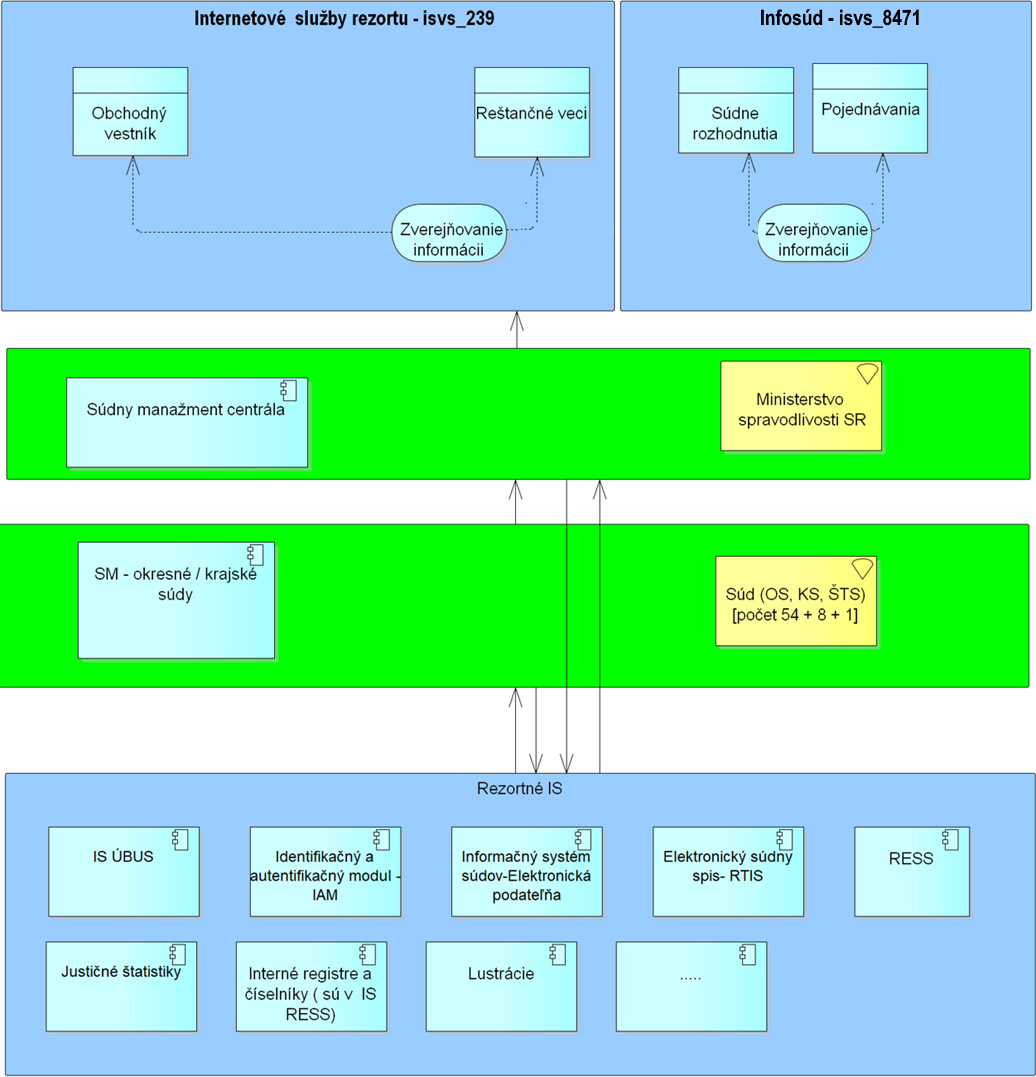 Obrázok  Aplikačná architektúra - súčasný stavSúdny manažment odráža dobu a stav technológií, v ktorom vznikol. To sa dotýka ako existujúceho aplikačno-programového vybavenia, tak aj zastaranosti a nedostatočne dimenzovanej a z hľadiska údržby, riadenia a bezpečnosti distribuovanej technickej infraštruktúry. Vek súčasného súdneho manažmentu presahuje 20 rokov. Architektúra je postavená na princípe klient-server, pričom klient je realizovaný vo forme tučného klienta, ktorý sa inštaluje na pracovné stanice. Jadro systému je programované v jazyku Delphi, databázové úložisko je zabezpečuje Microsoft SQL Server 2008 R2. Drvivá časť jeho komponentov je z hľadiska aktuálneho progresu informačných technológií zastaraná, ďalší rozvoja prevádzky je neperspektívny. Jeho súčasný stav neumožňuje plnú interoperabilitu a ani prepojenie na externé systémy (napr. spoločné moduly ÚPVS, referenčné registre a pod. Integrácia je síce riešená, ale je riešená mimo vlastného súdneho manažmentu a je technologicky náročná). Na druhej strane súčasná prevádzka IS a infraštruktúry v rezorte je dobre organizovaná a stabilizovaná. Nedostatky sú v absencii a formalizácii niektorých IT procesov ako je napríklad riadenie verzii, plné zavedenie ITIL a pod.Elektronický súdny spis nie je v plnej miere implementovaný v žiadnej časti informačného systému, hlavným dôvodom je výkonnosť súčasného systému a nedôvera používateľov. Technicky je možné viesť plne elektronicky súdny spis, ale odozvy systému a prácnosť práce je vyššia. Ak však elektronický súdny spis nie je plne používaný, tak existuje oprávnená nedôvera používateľov v presnosť údajov. V konaniach Obchodného registra, ktoré sa realizujú prostredníctvom elektronických služieb obchodného registra je časť spisu vedená aj elektronicky. Zároveň však je spis vedený aj papierovo. Základ Elektronického súdneho spisu tvorí Súdny manažment a podateľňa, ktoré predstavujú obeh súdneho spisu avšak bez súčasného obehu jeho plne elektronickej podoby. IS obchodného registra je budovaný ako samostatný́ a nie je prepojený s elektronickým spisom Súdneho manažmentu.Najvyšší súd SRNajvyšší súd SR v súčasnosti používa funkčne obmedzenú a prispôsobenú verziu informačné systému isvs_255 - "Informačný systém súdov – Súdny manažment". Informačný systém NS SR nie je integrovaný s rezortnými informačnými systémami MS SR, ako napr. ESS, UBÚS, alebo eBOX.Najvyšší správny súd SRNajvyšší správny súd nedisponuje žiadnym informačným systémom, ktorý by zastrešoval súdnu agenduŠpecifikácia budúceho stavuFunkčné ako aj nefunkčné požiadavky na dielo sú uvedené v prílohe č.1 k OPZ – Katalóg požiadaviek (súbor Priloha OPZ 1 - Katalog poziadaviek.xlsx). Nasledujúci text bližšie špecifikuje a doplňuje požiadavky uvedené v katalógu požiadaviek.Biznis architektúra – budúci stavBudúca biznis architektúra poskytne služby pre rôznych používateľov viacerými spôsobmi, pre vysvetlenie kontextu tu uvádzame aj tie komunikačné kanály ktoré sú poskytované inými IS v rezorte. IS CSSR (isvs_11519) bude pre ne vytvárať potrebné interné aplikačné služby.Pre zamestnancov na súde a sudcov bude poskytnuté jednotné užívateľské rozhranie cez interný́ portál.Pre sudcov pracujúcich doma budú dostupné dve základné možnosti:Práca cez bezpečné VPN pripojenie (alebo obdobným riešením), v takom prípade bude mať sudca rovnaké rozhranie ako na súde.Práca off-line, v takom prípade si sudca bezpečne kopíruje len dokumenty súdneho spisu a môže pracovať off-line. Synchronizácia prebehne po pripojení do systému.Pre zabezpečenie dohľadu Ministerstvom spravodlivosti SR bude možné poskytnúť presne určeným a povereným osobám sprístupnenie požadovaných elektronických spisov v IS CSSR (isvs_11519) obdobné ako pre zamestnancov súdu. Pre strany sporu, ev. pre iných účastníkov, ktorým to povolí zákonný́ sudca, bude k dispozícii možnosť prístupu cez rezortný portál, nepriamo cez služby iných ISVS (napr. isvs_8470 - eSlužby Súdneho spisu ) Okrem týchto spôsobov však musí zostať zachovaná aj možnosť osobného alebo listinného styku na súdoch, predovšetkým na podateľni súdu a na Infocentre, čo je špecializované oddelenie na každom súde pre poskytovanie informácii osobne.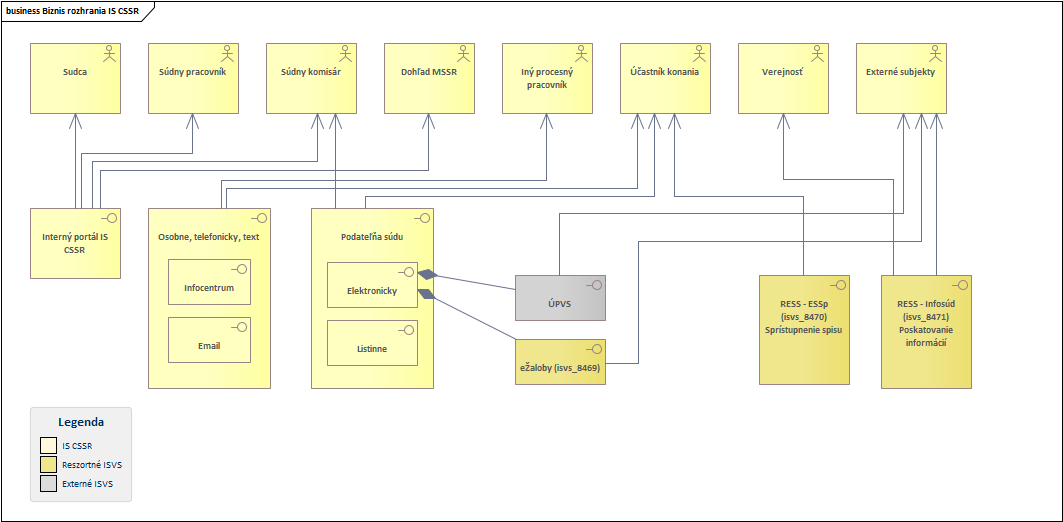 Obrázok  Biznis rozhrania  CSSR - budúci stavFunkcionalita poskytovaná IS CSSR je rozdielna pre nasledovné skupiny používateľov :Sudcovia a zamestnanci súdov – v IS CSSR budú realizovať "Vykonávanie súdnych úkonov", ktoré zastrešia priamo pre súdne spisy a prácu s nimi vrátane všetkých podporných služieb.Správa súdu – v IS CSSR bude realizovať "Správu prevádzky súdu", ktorá sa venuje všetkým činnostiam okrem vlastného súdneho konania.Externé organizácie - IS CSSR principiálne nebude priamo poskytovať služby, alebo údaje externým organizáciám. IS CSSR bude realizovať len backendové funkcionality potrebné pre funkcionalitu. Vlastné koncové služby budú realizované prostredníctvom služieb iných rezortných informačných systémov MS SR ako napr. služba egov_6180 informačného systému Elektronické služby súdnictva-RESS (isvs_8351)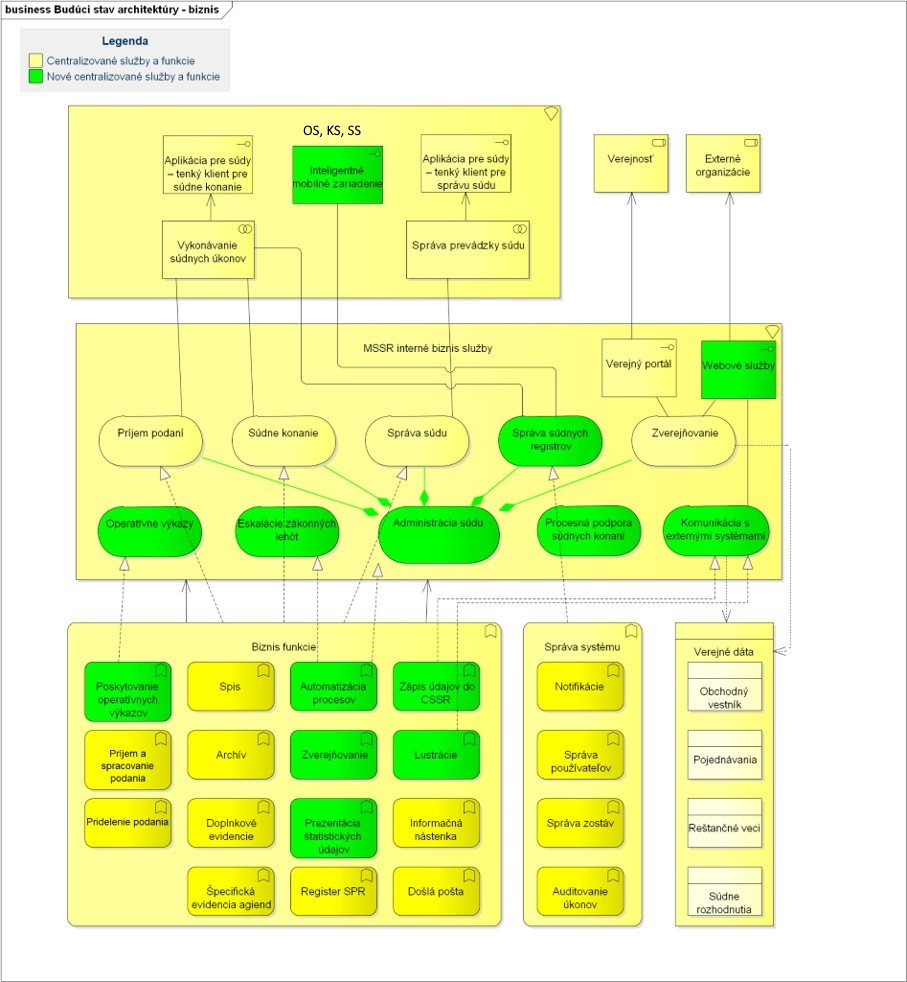 Obrázok  Biznis architektúra - služby a funkcie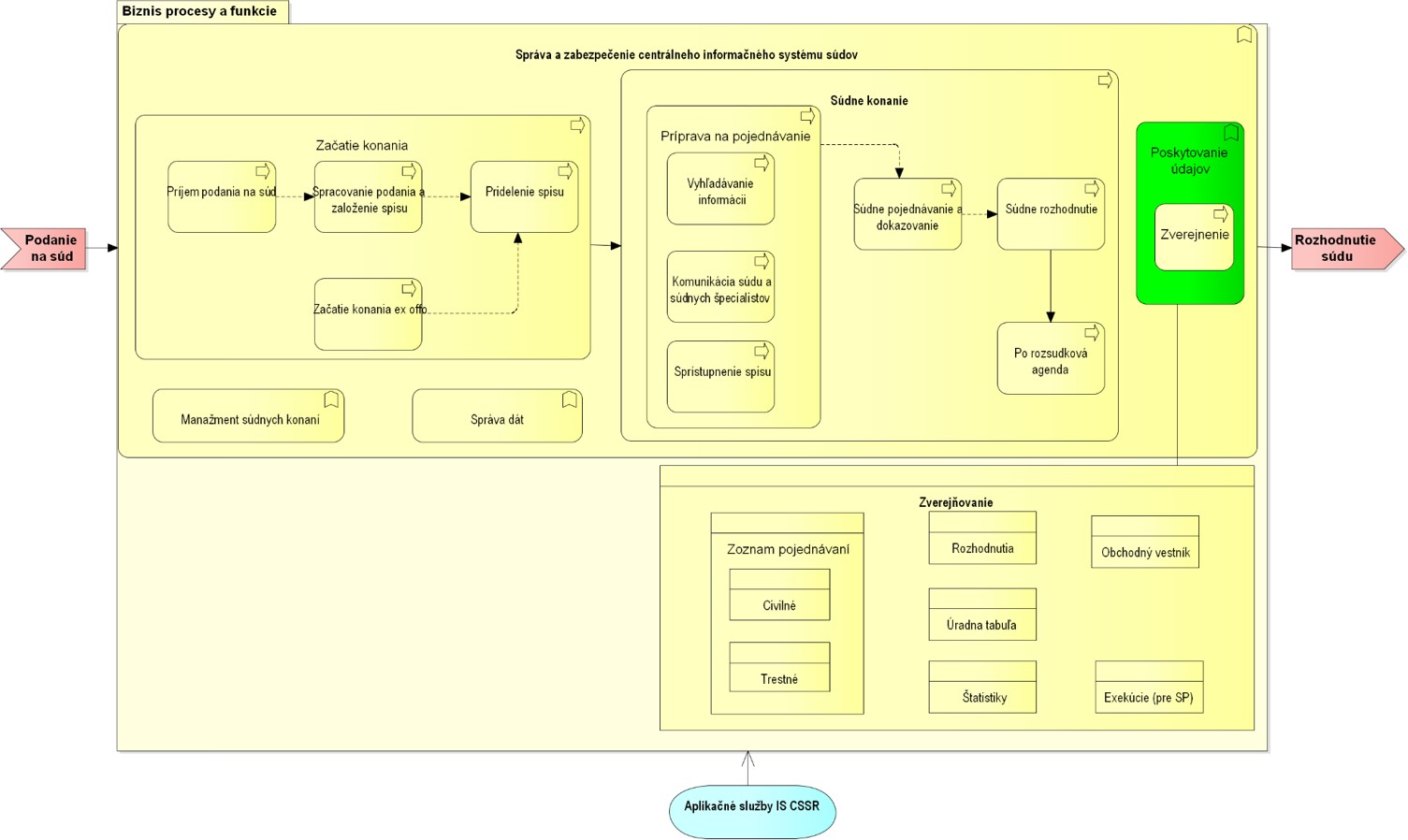 Obrázok  - Základne súdne procesyObrázok vyššie znázorňuje budúci stav biznis architektúry – funkcie a služby IS CSSR sú poskytované prostredníctvom uvedených komunikačných kanálov pre konzumentov služieb na súdoch, špecializovaných aktérov ako aj pre verejnosť. IS CSSR bude poskytovať rozhranie pre off-line prístup s možnosťou offline práce s dokumentmi.Novo budované aplikačné služby podporia automatizáciu procesov a odstránia dnes známe nedostatky. To bude zabezpečené:Automatizáciou niektorých procesných úkonov, ako vyhľadávanie spisov, automatizácia tlače, automatická lustrácia, tabuľky a výpočty. Okrem tohto sa predpokladá automatizácia prípravy konania, zber operatívnych výkazov a import rozhodnutí v štruktúrovanej podobe.Vytváraním a poskytovaním štruktúrovaných dát. (súdny proces obsahuje dnes neštruktúrované údaje vo forme dokumentov, pre potreby procesného riadenia budú tieto neštruktúrované údaje vyťažené a prevedené do štruktúrovanej podoby metadát). Súdny spis je súhrnom dokumentov, súdny proces obsahuje súdny spis a ďalšie metadáta (napr. o tom v akom stave sa nachádza konanie, aké sú lehoty a ). Z pohľadu IT je súdny proces kombináciou metadát, dokumentov a kontextu. Súdny spis je tak pojmovo podmnožina pojmu súdneho procesu.Konkrétne dáta a metadáta navrhne detailný návrh riešenia (DNR) v rámci fázy Analýza a dizajn.Ostatné funkcie používané už v súčasnosti budú predmetom centralizácie a optimalizácie na základe požiadaviek zamestnancov súdov vychádzajúc z ich skúseností a potrieb.Základom riešenia IS CSSR bude:Centralizácia aktuálnych biznisových služieb a funkcií a ich optimalizácia.Vytvorenie nových služieb ako komunikačného rozhrania pre rezortné systémy, poskytovanie štruktúrovaných údajov alebo automatické generovanie operatívnych výkazovVytvorenie jednotného procesného zabezpečenia výkonu súdnych konaní a správy súdov prostredníctvom informačných technológií. Toto zjednotenie a optimalizácia prinesie nielen očakávané zrýchlenie súdnych konaní a zvýšenie kvality poskytovaných služieb pre externé subjekty predovšetkým v oblasti poskytovaných dát, ale aj optimalizáciu prevádzkových nákladov.IS Centralizovaný systém súdneho riadenia bude poskytovať:Komplexné riešenie vstupu do procesu spracovania dokumentov a spisov.Zabezpečenie podpory pridelenia došlých podaní a spisov.Zabezpečenie práce v súdnom spise.Zabezpečenie komplexnej evidencie súdnych spisov vo všetkých agendách.Zabezpečenie administrácie súdov.Vytvorenie a zverejňovanie údajov od rezortných a externých systémov.Podporu zamestnancom infocentra.Podporu toku (workflow) súdnych procesov, nahradí sa manuálne spracovanie automatickým.Automatické generovanie štatistických výkazov.Elektronizáciu rozhraní pre rezortné systémy.Aplikačná architektúra – budúci stavAplikačnú vrstvu architektúry IS CSSR zobrazuje nasledovný obrázok.Popis jednotlivých modulov riešenia ako aj integrácii a súvisiacich systémov je uvedený v ďalších kapitolách.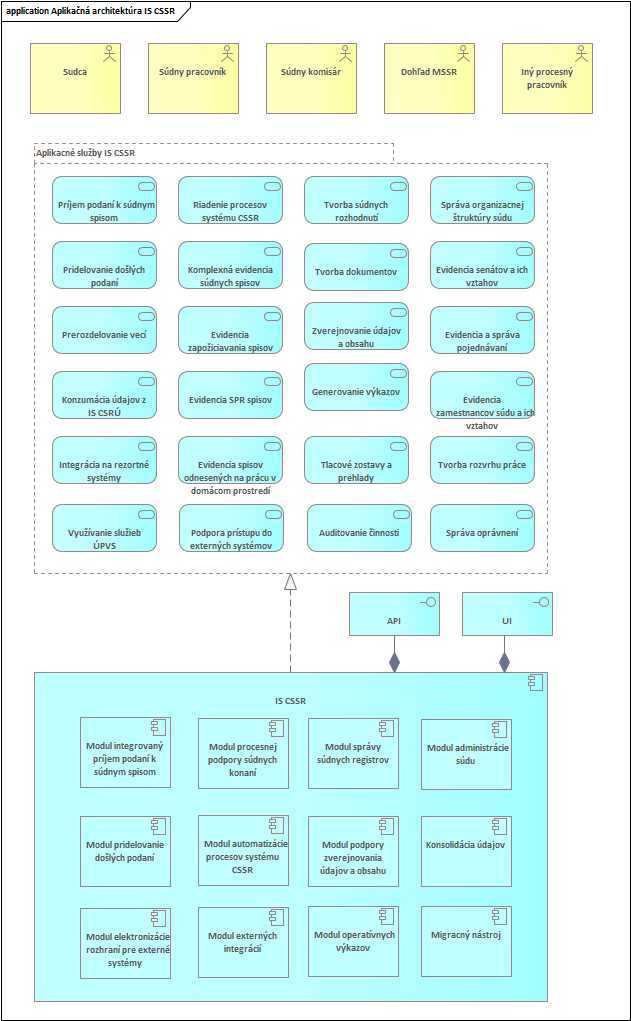 Obr.   Aplikačná architektúra - budúci stavModuly IS CSSRIS CSSR (isvs_11519 "Centralizovaný systém súdneho riadenia") budú tvoriť nasledovné moduly:isvs_8201 - Modul integrovaný príjem podaní k súdnym spisomisvs_8202 - Modul prideľovanie došlých podaníisvs_8203 - Modul správy súdnych registrovisvs_8206 - Modul procesnej podpory súdnych konaníisvs_8204 - Modul administrácie súduisvs_8207 - Modul podpory zverejňovania údajov a obsahuisvs_8208 - Modul automatizácie procesov systému CSSRisvs_8212 - Modul operatívnych výkazov a štatistikyisvs_8209 - Modul aplikačných služieb spisuisvs_9718 - Modul integráciíisvs_11373 – Konsolidácia údajovisvs_11375 - Migračný nástroj Modul integrovaný príjem podaní k súdnym spisomModul bude komplexne riešiť vstup do procesu spracovania. Zahrnie všetky spôsoby prijatia dokumentov a spisov a následne ich správne spracovanie. Modul zabezpečuje aj funkcie výpravne, teda zasielanie správ a dokumentov smerom von zo systému. Modul tiež rieši orchestráciu správ medzi súdmi, je schopný riešiť smerovanie nesprávne zaslaných správ, podľa potreby vie autorizovať a overovať elektronické dokumenty. V súdnej praxi často prichádzajú podania vo viacerých formátoch (napríklad najprv mailom, aby bola dodržaná lehota a následne elektronicky - tento modul musí vedieť rozpoznať takúto situáciu a generovať správne udalosti), modul tiež zodpovedá za prvotné zadanie údajov ako je adresát, dátum, vec. Modul okrem toho slúži pre IS CSSR ako centrálny bod doručovania a prijímania správ z iných interných systémov.Funkcie na príjem podania alebo hromadného podania.Modul bude spracovávať príjem jedného alebo sady dokumentov z nasledovných zdrojov:Elektronickyz elektronickej schránky súduz emailovej schránkypodané podanie na nosiči (osobne alebo poštou )hromadné podanie na nosiči (viacero podaní v jednom, spracované v inom režime podľa vyhlášky)z externého systému, špeciálne pre prípad komunikácie policajný zbor-prokuratúra-súdyModul bude schopný identifikovať autorizáciu podaní v elektronickej podobe a podľa nastaveného postupu bude schopný očakávať jeho doplnenie.PapierovoPapierové podanie na podateľni (osobne alebo poštou), v takom prípade modul umožní scanovanie a prevod do elektronickej podoby.ÚstneModul umožní prijať aj podanie urobené ústne, (ak ide o trestné oznámenie, zápisnica sa odošle príslušnej prokuratúre).Modul bude schopný identifikovať autorizáciu podaní v elektronickej podobe a podľa nastaveného postupu bude schopný očakávať jeho doplnenie.Okrem podaní k súdnym konaniam modul umožní evidovať došlé podania a následne vytvoriť nový spis Spr alebo priradiť podanie k existujúcemu súdnemu spisu zo záznamu evidencie došlej pošty (súčasť registra SPR).Tento modul bude vytvárať potvrdenia o prijatí podania, ktoré už obsahujú potrebné metadáta, ako je napríklad údaj o počte rovnopisov príloh, údaj o zaplatení súdneho poplatku, ak podanie obsahuje spisovú značku, tak potvrdenie označí sudcu, senát alebo súdneho úradníka, ktorý je zodpovedný za konanie a rozhodnutie.Funkcie na príjem spisov, sady spisov alebo časti spisovModul bude tiež schopný prijať a spracovať dokumenty a metadáta doručené v spisoch: Spisy alebo časť spisu z iného súduSpisy alebo časť spisu z prokuratúrySpisy alebo časť spisu z MV SRSpisy alebo časť spisu z Ústavného súdu SRSpisy alebo časť spisu od notárovTieto dokumenty prechádzajú prípadnou transformáciou aby sa dali využiť v IS CSSR.Funkcie na doručovanie písomnostíModul rieši prípady súdneho doručovania v prípadoch ako je doručovanie pri súdnom pojednávaní (špecializovaná výpravňa), overí či adresát nebude účastníkom pojednávania a zabezpečí doručenie na danom pojednávaní, ktoré sa môže konať aj na inom súde. Modul rieši doručovanie na úradnej tabuli súdu, kde navrhne a overí doručovanie podľa osobitného predpisu. Modul sleduje lehoty zverejnenia ukončenia zverejnenia. Modul využije funkcionalitu spoločného modulu Centrálneho úradného doručovania (CÚD) prostredníctvom integračnej platformy rezortu.Modul rieši aj:doručovanie súdnym doručovateľom, pričom optimalizuje doručovanie podľa súdnych pravidiel,spracovanie doručeniek, ich evidenciu, spracovanie elektronických doručeniek a ich následne založenie do spisu,doručovanie, ktoré vykonáva pre iné súdy podľa nastavených pravidiel (spracovanie doručeniek, ich evidenciu, spracovanie elektronických doručeniek a ich následne založenie do spisu).Modul prideľovanie došlých podaníModul slúži na podporu pridelenia došlých podaní a spisov z modulu príjmu podania.Informačný systém CSSR musí podporovať rozpoznávanie a zadávanie metadát špecifických pre rôzne agendy, najmä:civilnú,obchodnú,opatrovnícku,konkurznú,správnu,trestnú,dedičskúa exekučnú.Musí zohľadňovať aj špecifiká odvolacích agend na krajských súdoch, Najvyššom správnom súde SR a na Najvyššom súde SR.Systém musí podporovať náhodné pridelenie spisu konkrétnemu senátu/samosudcovi. Generátor pridelenia musí byť opakovateľný, aby bol jeho beh replikovateľný s rovnakým výsledkom pre dodatočný audit prideľovania. Generátor musí dodržiavať rovnomerné zaťaženie senátov a rešpektovať minimálnu nastaviteľnú odchýlku v záťaži senátov tak, aby bola v čo najväčšej miere zaručená nepredikovateľnosť pridelenia. Náhodný generátor a teda technické a administrátorské úkony musia byť logované. Kontrolou logov sa preukáže, či došlo k zásahu, ktorý spôsobil odklon od náhodnosti.Pridelenie spisu musí byť možné pred pridelením redigovať na základe výsledku lustrácie, napr. v prípade, ak sa zistí, že danému podaniu predchádza iné a je nutné ho prideliť konkrétnemu senátu, pričom zmena pridelenia musí byť auditovateľná.Systém musí okrem náhodného prideľovania podaní podporovať aj manuálne prideľovanie podaní sudcovi pre prípravné konanie v čase nariadenej pohotovosti. Priradenie spisu sudcovi pre prípravné konanie je determinované rozpisom služieb, nie náhodným generátorom. Spis musí byť možné evidovať do systému aj spätne.Podpora spracovania spisovPodpora zjednodušeného spracovania odstúpených spisov z iných súdov. Systém bude podporovať spracovanie odstúpených spisov z iných súdov (v rámci procesu odvolania, postúpenia z dôvodu miestnej príslušnosti a.i.). Proces bude plne elektronizovaný, systém musí podporovať zobrazenie zoznamu takto prijatých spisov, zjednodušené vytvorenie nového spisu vzniknutého odstúpením vrátane automatického predvyplnenia relevantných metadát pre nový spis z pôvodného, prijatého spisu, najmä strán sporu, ev. účastníkov konaní a rozhodnutí.Doplnenie údajovSystém po ukončení spracovania prijatých podaní (zo všetkých kanálov) umožní vygenerovať spisovú značku a tlač spisového obalu a potvrdenia o prijatí pre novovzniknutý spis (ak na základe prijatého podania spis vzniká).V prípade pridelenia veci do senátu, systém eviduje referujúceho sudcu, ktorý je zodpovedný za prípravu podkladov.Podpora prideľovania špecifických typov agend, ak prijaté podanie nie je možné priamo prideliť do spisu (chýba spisová značka), modul vykoná kontrolu údajov, prípadne opraví a doplní údaje, ktoré je možné doplniť. Táto kontrola je špecifická pre každú agendu a typ podania (napríklad pre trestnú agendu je potrebné zistiť, či ide o žalobu, návrh na väzbu, návrh na trest, požiadavku na generovanie trestných listov a pod.) Zoznam agend je daný spravovacím poriadkom a zodpovedá v zásade počtu súdnych registrov.Pred vytvorením nového spisu je potrebné vykonať lustráciu v súdnych registroch a rozhodnúť o správnom postupe v tomto prípade (napríklad v prípade zrušenia veci odvolacím súdom sa podanie prideľuje pod pôvodnou značkou sudcovi, ktorý už vec rozhodoval, ale toto pravidlo môže byť modifikované odvolacím súdom).Modul správy súdnych registrovTento modul slúži priamo na prácu v súdnom spise a tomu zodpovedá aj jeho funkcionalita:Tvorba a úprava rôznych typov dokumentov, resp. fragmentov - Systém umožní používateľovi tvorbu a úpravu dokumentov súvisiacich s vybavovaním súdneho konania (súdne rozhodnutia, výzvy, platobné rozkazy, úpravy i.). Taktiež umožní tvorbu fragmentov dokumentov, ktoré môžu byť automaticky, na základe šablón, kompilované do celkov - dokumentov. Fragmenty je možné definovať na dvoch úrovniach – pre súd a konkrétneho používateľa.Súdne šablóny pre tvorbu dokumentov - Systém umožní tvorbu a úpravu šablón, ktoré môžu byť využité pri tvorbe rôznych typov dokumentov (žiadosti, výzvy, a. i.). Šablóny sú definované až na úroveň súdu. Systém bude evidovať aj šablóny pre generovanie rozhodnutí, ktoré budú upravené podľa príslušných predpisov.Automatické rozpoznávanie subjektov - Systém pri písaní dokumentov dokáže identifikovať subjekty figurujúce v písanom texte vytvorených dokumentov (predovšetkým osobné údaje fyzických osôb, resp. iné údaje podliehajúce anonymizácií, právne predpisy). Funkcia musí byť implementovaná v súlade s legislatívou SR a EU v oblasti ochrany osobných údajov.Označovanie fragmentov tvoreného textu - Systém umožní vybrané pasáže textu označiť špeciálnymi príznakmi, ktoré budú základom pri následnej automatizácii.Vlastné textové fragmenty - Používateľ má možnosť tvoriť a ukladať vlastné fragmenty textov, ktoré potom používa pri tvorbe a úprave dokumentov (vkladá vlastné fragmenty do textu). Tieto fragmenty budú vkladané do ontológii ktoré budú využité pri kategorizáciiExport vytvorených dokumentov - Systém umožní používateľom exportovať textové dokumenty vytvorené v rámci systému do najrozšírenejších formátov (docx, rtf, pdf, xls).Import dokumentov - Systém umožní používateľom importovať vlastné dokumenty z najrozšírenejších formátov (docx, rtf, pdf, xls). Import metadát z wordových šablón. Importované dokumenty sú v systéme priraďované ku konkrétnemu spisu (či už súdnemu spisu, alebo spisu vedenému v registri Spr kam sa zaraďujú dokumenty, ktoré nie sú obsahom súdnych spisov). Rovnako nad týmito dokumentmi prebehne rozpoznávanie subjektov a fragmentov.Anonymizácia výstupov - Pre potreby modulu publikovania dokumentov (najmä rozhodnutí), informovania verejnosti. Služby anonymizácie sú posytované prostredníctvom rezortnej zbernice IP BAI. IS CSSR je v pozícii konzumenta týchto služieb a využíva ich vo vlastných procesoch. Táto funkcionalita môže byť na základe výsledkov analýzy poskytovaná aj modulom Podpory zverejňovania údajov a obsahu.Tvorba súdnych rozhodnutí - Systém umožní vytvorenie textácie súdneho rozhodnutia za použitia modulu tvorby Textácia súdneho rozhodnutia je delená do viacerých fragmentov (hlavička, rozhodnutie, odôvodnenie a poučenie), ktoré sú potom skladané generátorom do výstupnej formy súdneho rozhodnutia.Generovanie súdnych rozhodnutí s podporou rôznych šablón - Systém dokáže automaticky vygenerovať súdne rozhodnutie v plnej forme z jednotlivých fragmentov zadaných používateľom, so všetkými potrebnými Systém musí podporovať generovanie súdnych rozhodnutí do rôznych špecifických šablón podľa druhu rozhodnutia (napr. rozsudok, uznesenie, platobný rozkaz) a podľa spôsobu použitia (napr. samostatná šablóna pre čistopis rozhodnutia a samostatná pre draft / návrh súdneho rozhodnutia, využívaná pri tvorbe dokumentu).Ponuka príbuzných súdnych rozhodnutí - Systém ponúkne používateľovi pri tvorbe rozhodnutia na výber súdne rozhodnutia z iných súdnych konaní, ktoré nesú podobné znaky, resp. sú príbuzné konaniu, v rámci ktorého je predmetné súdne rozhodnutie tvorené. Urobí tak na základe vyhodnotenia sémantickej príbuznosti vybraných dokumentov v rámci systému Elektronického súdneho spisu asociovaného so súdnym konaním.Systém bude zároveň generovať upozornenia, že voči konaniu, alebo nekonaniu konkrétneho sudcu prebieha výkon kontroly, vo veci je podaný riadny alebo mimoriadny opravný prostriedok, alebo na inú skutočnosť, ktorá by mohla mať vplyv na rozhodovanie.Sémantické anotácie súdnych rozhodnutí - Systém umožní používateľovi anotovať súdne rozhodnutie špecifickými metadátami, predovšetkým uviesť odkazované zákony a zadať oblasti práva, ktorých sa rozhodnutie dotýka. Anotačný komponent môže používateľovi tieto metadáta predvyplniť na základe príznakov fragmentov v texte rozhodnutia alebo metadát zo spisu. Takto zadané metadáta môžu byť využité napr. pri poskytovaní funkcionality ponúkajúcej príbuzné súdne rozhodnutia a tiež pre zverejňovanie rozhodnutí.Modul procesnej podpory súdnych konaníSystém umožní komplexnú evidenciu súdnych spisov vo všetkých agendách. Poskytne pohľad zamestnanca súdu podľa prístupových rolí vrátane detailu spisu (aktuálna poloha spisu, zodpovedná oprávnená, poverená, alebo určená osoba). Systém musí pri zobrazovaní obsahu aktívne upozorňovať na používateľsky nastavené lehoty súvisiace s procesnými úkonmi a zohľadňovať práva prístupu k jednotlivým spisom. Rovnako pomáha s riadení procesného toku, upozorňuje napríklad na to, že do spisu pribudli vyžiadané dokumenty a je potrebné vykonať ďalší procesný krok. Zadávanie nových úprav - Systém umožní vybraným používateľom (rola: sudca, vyšší súdny úradník, súdny tajomník, asistent, dozorný úradník) zadať tzv. úpravu spisu. Ide o dokument, ktorý popisuje požadované procesné úkony, ktoré je nutné v rámci vybavovania súdneho konania vykonať. Úpravu bude možné odoslať inému zamestnancovi na spracovanie.Vybavovanie úprav – formuláre - Systém umožní evidenciu rôznych typov úprav a zodpovedajúcich formulárov, ktoré sú s úpravami asociované (napr. výzva zasielaná strane sporu, ev. účastníkovi konania). Tieto formuláre systém predvyplní z metadát súdneho spisu a umožní ich tlač. Systém tiež umožní evidenciu stavu vybavenia úprav.Presun editačných právomocí na spis na konkrétneho zamestnanca súdu - V rámci konkrétnych procesných úkonov musí systém podporovať presun súdneho spisu a editačných práv pre súdny spis na konkrétneho používateľa, aby bolo zrejmé, kto a kedy s daným spisom pracoval.Evidencia a správa účastníkov súdneho konania - Systém umožní evidovať metadáta o účastníkoch konania, najmä ich osobných údajov a adries vrátane identifikátorov v súvisiacich registroch (RPO, RFO), resp. ÚPVS (identifikátor: BIFO, IČO, ÚPVS URI ...).Evidencia a správa právnych zástupcov v rámci súdneho konania Systém umožní evidovať metadáta o právnych zástupcoch zúčastnených strán, vrátane identifikátorov (IČO a. i.).V systéme bude vedená pracovná kópia registra právnych zástupcov (ktorý bol realizovaný v rámci projektu RESS), v ktorej si môže používateľ konkrétneho právneho zástupcu vybrať a priradiť k zvolenému spisu. Funkcionalita musí byť v súlade s legislatívou SR a EU v oblasti ochrany osobných údajov.Procesný krok - Používateľ môže v rámci systému procesovať bežné operácie vykonávané v rámci životného cyklu súdneho spisu, predovšetkým prevod, postúpenie, predloženie, odvolanie a ukončenie.Automatický audit (evidencia histórie spisu) - Systém bude evidovať operácie vykonávané so spisom v rámci editácie jeho stavu, vrátane informácií o používateľoch, ktoré dané operácie vykonali a časových pečiatok operácií.Evidencia trov konania - Systém umožní komplexnú správu trov konania, vrátane:vytvárania a generovania príkazov na úhradu (vrátane generovania var. symbolov),odstúpenia pohľadávok do Justičnej pokladnice alebo obdobného systému,tlače príkazu na úhradu generovanie a tlač záznamu o zložení (úhrade),evidencia príkazov na úhradu a evidencia úhrad,vedenia zoznamu trov konania.Evidencia súvisiacich spisov - Systém umožní používateľom evidovať si k spisu aj súvisiace spisy na základe vlastných kritérií (napr. spoloční účastníci, súvisiace súdne konania - incidenčné a konkurzné konania atď.)Procesné lehoty a ich sledovanie - V rámci životného cyklu súdneho konania bude systém sledovať procesné lehoty a aktívne upozorňovať na ich dodržiavanie. Taktiež bude (voliteľné) umožňovať eskaláciu nedodržania vybraných termínov na nadradené inštancie. Systém umožní používateľovi nastaviť si konkrétne procesné lehoty v rámci procesu vybavovania úprav zadaných sudcom. V rámci sledovania a evidencie procesných lehôt musí existovať podpora pre vybavovanie procesných návrhov založených do spisu. Pre obvykle sa vyskytujúce druhy návrhov bude systém obsahovať ich preddefinovaný zoznam spolu s lehotou na vybavenie.Procesná podpora konkrétnych agiend podľa typu súdneho registra. Systém podporí špecializovanú agendu vytvorením užívateľských obrazoviek a implementáciou procesných krokov.Systém musí zabezpečiť štandardné rozhranie API prostredníctvom ktorého bude IS CSSR môcť prijímať k danému konaniu, alebo osobám notifikácie od ostatných rezortných informačných systémov (napr. Obchodný register, alebo Register úpadcov. Tieto rezortné informační systémy budú prostredníctvom IS CSSR notifikovať sudcu o prípadných súvisiacich informáciách (alebo konaniach), ktoré môžu mať dopad na dané konanie. Tieto notifikácie budú používateľovi (sudcovi) jasne zobrazené pri danom konaní. V rámci notifikácie bude možné prijať aj atribút s URL adresou pre možnosť „prekliku“ používateľa na rozšírené informácie k notifikácii.IS CSSR bude navrhnuté tak, aby časť procesu mohla byť vykonaná v inom rezortnom informačnom systéme. Znamená to, že proces bude dizajnovaný tak, aby sudca mal v rámci daného konania možnosť byť presmerovaný na iný rezortný informačný systém (automaticky, alebo manuálne), tam vykoná určité aktivity a vrati sa späť do prostredia IS CSSR, kde bude v načatom procese pokračovať. IS CSSR však nebude procesne riadiť iný rezortný informačný systém, technicky ide len o manuálnu aktivitu v rámci definície procesu, ktorá je vykonaná v inom IS. Systém však musí zabezpečiť zobraznie URL linky na presmerovanie používateľa na daný rezortný informačný systém.Modul administrácie súduNad centralizovanými údajmi bude dostupná nasledovná funkcionalita:Evidencia SPR spisov - Systém umožní voľnú evidenciu SPR spisov (SPR je názov súdneho registra, tak ako je uvedená vo Vyhláške MS SR č. 543/2005 Z. z. "Spravovací a kancelársky poriadok pre súdy". Názov pôvodne odrážal agendu správy súdov, ale jeho použitie je dnes širšie a tak nejde o skratku ale o názov súdneho registra), ktoré sa viažu predovšetkým na rozpočtové prostriedky, nákup malých hmotných vecí, organizačné a personálne veci, zvláštne úlohy a ďalšie oblasti nesúvisiace priamo s výkonom súdnej moci. Taktiež musí podporovať evidenciu obehu SPR spisu medzi zamestnancami, ktorí spis vybavujú a zohľadňovať pri sprístupňovaní spisov používateľom ich role určené v rámci organizačnej štruktúry súdu (viď. nižšie). Všetky písomné súčasti súdneho spisu je možné evidovať elektronicky, pričom presný procesný postup stanovuje vyhláška Ministerstva spravodlivosti Slovenskej republiky č. 543/2005 Z.z. o Spravovacom a kancelárskom poriadku pre okresné súdy, krajské súdy, Špecializovaný trestný súd a vojenské súdy. Projekt IS CSSR bude zameraný na zlepšenie technologického vedenia elektronického súdneho spisu. Obsahom súdneho spisu sú všetky dokumenty, ktoré boli súdu doručené, tiež dokumenty, ktoré vytvoril súd aj jednotlivé úpravy sudcu, tieto aj dnes tvoria obsah spisu a bude tak aj v budúcnosti. V niektorých prípadoch však nie je účelné vytvárať elektronickú verziu dokumentov, ak na súd prídu stovky dokumentov, tak náklady na skenovanie by boli vysoké (rádovo stotisíce eur) a ich pridaná hodnota nízka.Bude na rozhodnutí sudcu do akej miery bude elektronizácia dokumentov vykonaná. Súdny spis tvoria všetky písomnosti, ktoré sa vzťahujú na tú istú vec, najmä podania, zápisnice, záznamy, rozhodnutia. Súdny spis od jeho založenia obsahuje zoznam trov konania, zoznam pripojených spisov, spisový prehľad, každé podanie, na základe ktorého možno začať konanie pred súdom, potvrdenie o prijatí podania, prílohovú obálku.Správa organizačnej štruktúry súdu - Systém umožní evidenciu úsekov, pracovných skupín a oprávnených osôb na súde.Sprístupnenie SPR spisov pre ďalšie oprávnené osoby - Systém umožní používateľom vo vybraných roliach sprístupniť spis SPR ďalším oprávneným používateľom (daná osobe je o zverejnení notifikovaná). Systém umožní evidovanie pripomienok. Umožnené bude aj vyhľadávanie a filtrovanie podľa rôznych kritérií a tiež a sledovanie a upozorňovanie na lehoty podobne ako v súdnych spisoch. Presný zoznam kritérií bude upresnený počas projektovej fázy Analýza a dizajn, ale predpokladáme minimálne nasledovné : Podľa dátumu, podľa odosielateľa, podľa lehoty, podľa kategórie, podľa zamestnanca určeného na vybavenie. Funkcionalita musí byť v súlade s legislatívou SR a EU v oblasti ochrany osobných údajov.Informačná nástenka oznamov - Systém umožní publikovať v rámci systému ad-hoc oznamy, ktoré nevyžadujú evidovanie formou spisu pre iných používateľov v rámci daného súdu, pričom viditeľnosť oznamu je možné obmedziť na jednotlivých používateľov.Evidencia oddelení/agiend, pravidiel kategorizácia pre trestné konania, podpredsedov pre jednotlivé súdne oddelenia a sudcovEvidencia senátov - Systém umožní evidovať senáty, vrátane ich zloženia (predseda, prísediaci ...) a maximálnej záťaže ktorú zohľadňuje generátor náhodného prideľovania spisov. Evidujú sa aj vzťahy medzi jednotlivými senátmi a rezervácie pojednávacích miestností.Evidencia zamestnancov súdu a ich vzťahov - Systém umožní evidovať sudcov a iných zamestnancov súdu a ich vzájomné vzťahy (predovšetkým zastupovanie). Funkcionalita musí byť v súlade s legislatívou SR a EU v oblasti ochrany osobných údajov.Podpora tvorby rozvrhu práce - Systém umožní podporu pre tvorbu a zaznamenanie rozvrhu práce súdu, aby bolo možné podľa rozvrhu prideľovať spisy a riadiť prístup k jednotlivým spisom. V rámci modulu musia byť možné hromadné zmeny, napr. zámenu sudcu za iného v rámci viacerých senátoch. Rozvrh práce musí byť možné pripraviť vopred, ako draft, bez nutnosti aplikovať zmeny na aktuálny rozvrh práce a taktiež musí byť možné takto pripravený draft rozvrhu práce uplatniť od konkrétneho dátumu (napr. zmena rozvrhu od 1.1.)Pojednávania - Systém umožní správu súdnych pojednávaní.Evidencia a správa pojednávaní - Systém bude umožňovať evidenciu vytýčených pojednávaní, ich plánovanie a editáciu.Notifikovanie účastníkov konania o pojednávaniach - V spolupráci s modulom sprístupňovania ESSp realizovaného v rámci projektu RESS umožní systém notifikovať účastníkov konania o zmene termínov pojednávaní, ak sú pre daného účastníka k dispozícii potrebné komunikačné kanály.Kalendár sudcu - Systém umožní zobraziť vybraným používateľom (na základe ich role) kalendár pojednávaní pre konkrétneho sudcu (sudcov).Rezervácie miestností pre pojednávania - Systém poskytne funkcionalitu umožňujúcu rezerváciu miestností na konkrétnom súde na konkrétny časový rozsah a poskytne podporu pre sledovanie dostupných zdrojov.Tlač zoznamu pojednávaní - Systém umožní tlač zoznamu pojednávaní pre konkrétnu pojednávaciu miestnosť.Registratúrny plán - Systém umožní správu registratúrneho plánu pre súdy, predovšetkým však správu lehôt archivácie, registratúrnych znakov a príznakov trvalej archivácie pre jednotlivé typy agiend.Podpora príručnej registratúry - Systém bude podporovať správu tzv. príručnej registratúry, v ktorej sa ukladajú ukončené spisy po dobu dvoch rokov pred uložením do registratúrneho strediska.Sledovanie archivačných lehôt - Systém umožní sledovanie archivačných lehôt pre jednotlivé spisy, pričom zároveň aktívne upozorňuje na spisy, ktorým sa lehota uloženia v registratúrnom stredisku končí. Systém umožní tlačiť zoznam spisov určených na skartáciu alebo trvalú archiváciu.Evidencia zapožičiavania spisov - Systém umožní evidenciu procesu zapožičiavania spisov (vyznačenie zapožičania, žiadateľa a lehotu zápožičky). Systém tiež bude podporovať generovanie a tlač zoznamu zápožičiek podľa špeciálnych kritérií (podľa miesta uloženia spisu).Informačné centrum - Systém podporí prácu na informačnom centre, umožní plánovať kalendár, pripraviť spisy na nahliadnutie, evidencia návštev, podpora prevodu do elektronickej podoby.Práca sudcu so spismi v domácom prostredí - Systém umožní evidovať pohyb spisov pre prácu sudcu v domácom prostredí (aj v móde off-line). V prípade vykonanej editácie spisu prebehne pri nasledujúcom spojení obojsmerná synchronizácia - nahratie zmien a potvrdenie ich zápisu.Podobný režim je nastavený aj pri zapožičaní spisu, kedy systém ho zaeviduje ako zapožičaný.Centrálny pohľad pre predsedu súdu - Systém poskytne používateľovi (predseda súdu) centrálne používateľské rozhranie ("dashboard") pre prehľad o aktuálnom stave spravovaného súdu vrátane špecializovaných ad-hoc štatistík. Bude obsahovať:prehľad všetkých senátov a ich agendy,prehľad spisov pre senát,možnosť nahliadnutia do spisu,Systém umožní používateľovi evidovať opatrenie vydané predsedom súdu a referencovať naň súvisiaci úkon - napr. hromadné prerozdelenie agendy. K opatreniu bude možné priradiť viacero takýchto úkonov:Kontrolné tlačové zostavy - Systém sprístupní používateľovi (predseda súdu) reporty popisujúce základné výkonové ukazovatele súdu pre účely controllingu - reporty o rozhodnutiach, pojednávaniach, úkonoch, nepublikovaných rozhodnutiach po právoplatnosti a.i.Zmena zloženia pre spis - Systém umožní používateľovi (predseda súdu) upravovať zloženie senátu pre konkrétne súdne konanie / spis.Podpora pre vyrúbenie poplatkov v rámci hromadnej výzvy - V rámci podpory vybavovania podaní (žalôb) od veľkých spoločností (napr. telekomunikačných) musí systém umožniť vyrubenie poplatkov pre všetky spisy v rámci podaní vo forme jedného hromadného platobného príkazu. Systém musí podporovať generovanie takéhoto platobného príkazu v dohodnutom formáte.Prerozdeľovanie vecí - Systém podporí aj prerozdeľovanie vecí vedených v súdnom registri. Zoznam zobrazí používateľovi podzoznam a ten potom prerozdelí medzi vybrané senáty podľa požadovaných kritérií.Podpora flexibilného workflow - Systém bude podporovať správu a modifikáciu workflow pre agendovo špecifické entity vystupujúce v rámci evidencie súdneho konaniaModul podpory zverejňovania údajov a obsahuSystém bude vytvárať a následne zverejňovať údaje (v zmysle legislatívy SR), umožní zverejňovať informácie zo zdrojových datábáz IS CSSR prostredníctvom používateľského prostredia ako aj API. Modul umožní definovať, vytvárať a transformovať údajové štruktúry (vrátane dokumentov), ktoré budú určené na poskytovanie. Konfiguračne bude možné zabezpečiť výber spisov a rozhodnutí, vytvárať publikačné dávky (pojednávania, reštančné veci, štatistiky a pod.). Bude obsahovať proces pre automatizáciu publikácie s možnosťou manuálneho zásahu  (pre opravu, mitigáciu, odvolanie, atď). Systém takisto poskytne opravné a mitigačné funkcie pre zmenu publikovaných spisov/dokumentovProstredníctvom API budú poskytované štruktúrované údajov pre:Rezortné agendové informačné systémy metaúdaje ku konaniam metaúdaje k spisom obsah spisov reporty a štatistikyExterné systémy (nepriame publikovanie prostredníctvom iného rezortného ISVS)referenčné údaje otvorené údajemoje údajeúdaje pre špeciálnych konzumentov (napr. GP SR)  Dôležitou vlastnosťou modulu bude možnosť manažmentu prístupov na úroveň jednotlivých údajových položiek, pričom bude možné ich definovať aj v závislosti od roly, alebo typu konzumenta (konzumujúceho informačného systému).  Systém bude v spolupracovať so rezortným systémom IP BAI, ktorý poskytuje služby anonymizácie pre prípady poskytovania  anonymizovaných údajov.Podpora pre zamestnancov InfocentraSystém poskytne používateľovi (zamestnanec infocentra) nástroje pre prípravu dokumentov a pre riadenie času na nahliadanie do spisu, rovnako umožní zamestnancovi vytvoriť elektronickú verziu spisu na nahliadnutie ak spis nebol prevedený do elektronickej podoby. Služby nahliadania do spisu a nazerania do spisu môžu byť poskytnuté tým osobám, ktoré majú procesné postavenie v tom-ktorom súdnom spise alebo osobám, ktorým toto právo procesný úkonom priznal zákonný sudca.Modul automatizácie procesov systému CSSRÚlohou modulu je poskytnúť podporu súdnym procesom, nahradiť manuálne spracovanie automatickým na miestach kde je to možné. Manuálne spracovanie predstavuje pre súdne procesy úzke hrdlo a tak automatizácia priamo prispeje k naplneniu cieľov projektu, ktorým je skrátenie súdneho konania. Automatizácia bude tiež použitá v prípadoch kde dochádza k častej a veľkej chybovosti.Ďalej sú uvedené niektoré funkcie, ktoré budú v automatizácii vytvorené, ich plný rozsah bude predmetom fázy Analýza a dizajn a hlavne následných meraní po nasadení procesného riadenia. Ako príklad budú automatizované nasledovné oblasti :Automatizácia prepojenia medzi tvorbou dokumentu ako je rozhodnutie a vlastným systémom IS CSSR,Podpora výpočtu súdnych poplatkov,Podpora inteligentného vyhľadávania zdrojov,Podpora tlače a riadenia písomnosti v spise.Vyhľadávanie spisov (zložitá automatizácia) - Systém umožní komplexné vyhľadávanie spisov a pridružených entít podľa rôznych kritérií napríklad podľa účastníka, typu konania, sudcu, podľa poplatkov, odvolania, atď. Vyhľadávanie bude schopné automaticky doplniť vyhľadávacie kritéria podľa rozpoznaného obsahu dokumentu ( napríklad doplní synonymá, právne termíny, k zákonom bude schopné doplniť vyhlášky a pod.). Táto funkcionalita bude použitá vo viacerých prípadoch, od prideľovania podaní až po vyhotovenie rozsudku a samotné vyhľadávanie.Automatizácia tlače (zložitá automatizácia) - Systém umožní vytlačiť obálky pre osoby evidované v spise, zaznamená ich cenu a vytlačí ich na správne tlačiarne nakonfigurované podľa typu obálky, rovnako umožní podľa stavu súdneho konania vytlačiť potrebné dokumenty pre jednotlivých účastníkov a pripraviť ich na doručovanie. Automatizácia a podpora tejto činnosti predstavuje šetrenie času administratívnych zamestnancov.Systém umožní vygenerovať a tlačiť poštový hárok pre hromadné podania. Systém by mal tiež podporovať integráciu so systémom Elektronického poštového hárku a jeho vytvorenie pre hromadné podania priamo z CSSR.Tabuľky a výpočty ( jednoduchšia automatizácia) - Systém poskytne používateľovi podporu v podobe kalkulačiek a tabuliek implementovaných na mieru pre rôzne aspekty súdneho konania na základe platných predpisov (napr. výpočet dátumu právoplatnosti, výpočet odmeny advokáta a.i.). Ak je možné z dostupných údajov priamo údaj vložiť do súdneho spisu, tak bude tento proces plne automatizovaný. Správna implementácia tejto funkcionality umožní vypočítať potrebný súdny poplatok a včas ho oznámiť účastníkom. Ak je zaplatenie poplatku podmienkou pokračovania súdneho konania, tak automatizácia tohto kroku skráti súdne konanie o niekoľko dní.Lustrácie (jednoduchšia automatizácia) - Systém poskytne používateľské rozhranie pre formulovanie lustračných dopytov voči registrom sprístupnených v rámci Centrálnej lustračnej konzoly MSSR (isvs_8475). Zároveň umožní vizualizáciu odpovedí na lustračné dopyty tak, aby bol dostupné len pre interné potreby súdu. Automatizácia lustrácii a odstránenie zbytočných manuálnych krokov ušetrí pracovný čas a okrem toho poskytne presnejšie informácie potrebné na realizáciu procesnej podpory.Modul operatívnych výkazov a štatistíkGenerovanie výkazov za obdobie - V súvislosti so zabezpečením plnenia úloh podľa § 72 ods. 1 písm. a) a § 73 ods. 1 písm. f) zákona č. 757/2004 Z. z. O súdoch a o zmene a doplnení niektorých zákonov v znení neskorších predpisov sa vykonáva súdna štatistika. Účelom štatistiky je prostredníctvom štatistického zisťovania zabezpečiť štatistické informácie potrebné na:zefektívnenie súdneho konania,operatívne riadenie rezortu,hodnotenie kvality a rýchlosti súdneho konania a rozhodovania,hodnotenie výsledkov práce súdov,hodnotenie platnej právnej úpravy a prípravu návrhov zákonov a iných všeobecne záväzných právnych predpisov,prípravu koncepčných a strategických materiálov ministerstva.Štatistiku tvoria tieto okruhy:štatistika o právoplatných výsledkoch súdneho konania,štatistika o stave a pohybe jednotlivých druhov súdnych agend na súdoch.Štatistika o stave a pohybe jednotlivých druhov súdnych agend na súdoch sleduje v jednotlivých druhoch súdnych agend došlé veci, ako aj priebeh a spôsob ich vybavovania súdmi v jednotlivých štádiách súdneho konania.Za výkon štatistiky na súde zodpovedá predseda príslušného súdu a v rozsahu jeho poverenia podpredseda súdu alebo riaditeľ správy príslušného súdu.Zdrojom štatistických údajov pri štatistickom zisťovaní právoplatných výsledkov súdneho konania sú právoplatné súdne rozhodnutia, súdne spisy a súdne registre, z ktorých sa podstatné informácie o každej právoplatne skončenej veci zaznamenávajú v aplikácii do vstupného formulára, ktorým je štatistický list. Zdrojom štatistických údajov o stave a pohybe súdnych agend na súdoch je prvotná evidencia došlých vecí vedená v súdnych registroch a ďalších evidenčných pomôckach, z ktorej sa vyhotovujú vstupné formuláre, ktorými sú pre štatistiku o stave a pohybe jednotlivých druhov súdnych agend na súdoch štatistické výkazy. Systém umožní automatické generovanie štatistických výkazov za ľubovoľné obdobie. Generovanie bude možné na základe senátu, sudcu, agendy. Vykazujú sa najmä veci prenesené, napadnuté, obživlé, rozhodnuté, vybavené a reštančné. Výkaz bude možné vytlačiť a tiež zobraziť zoznam spisov, ktoré sú spočítané pod každým jednotlivým súčtom vo výkaze. Pred vlastným generovaním výkazov je potrebné vykonať verifikáciu údajov, upozorniť na možné nezrovnalosti. Táto "súdna uzávierka" zabezpečí aby zmena údajov v budúcnosti bola auditovateľná a pod dohľadom dozorného úradníka, rovnako bude slúžiť na vyhodnotenie práce jednotlivých úradníkov a poskytne údaje potrebné aj na prípadnú zmenu rozvrhu práce súdu.Samotný modul vykonáva kontrolu, extrahuje dáta a transformuje existujúce dáta do požadovaných (napríklad na vytvorenie údajov o trvaní niektorého podprocesu je potrebné vyhľadať požadované dokumenty a vytvoriť časový rozdiel medzi časovými značkami). Nad takto vytvorenými údajmi (mesačne cca 200 tis.) prebehne generovanie a sumarizácia požadovaných výkazov pre potreby súdov a ministerstva (5 výkazov za každú agendu, výkazy za jednotlivých ľudí, prehľady za súdne oddelenia, súdne agendy, súdny úsek a súd).Systém bude riadiť prístup k jednotlivým reportom a výkazom na základe rolí.Generovanie ročných výkazov sudcovRočný štatistický výkaz sudcu sa vyhotovuje podľa § 27 zákona č. 385/2000 Z. z. o sudcoch a prísediacich. Výkaz vyhotovuje predseda súdu každoročne k 31. marcu, pričom je súčasne povinný zabezpečiť jeho zverejnenie na webovom sídle Ministerstva spravodlivosti Slovenskej republiky, každoročne do 1. apríla. Podľa jednotlivých agiend sa uvádza počet pridelených a prerozdelených vecí, počet rozhodnutých vecí, vybavených vecí, nevybavených vecí, spôsob rozhodnutia a priemerná výkonnosť.Systém umožní automatické generovanie ročného výkazu sudcu. Bude integrovaný so ISVS Justičných štatistík (isvs_8473) za účelom zverejňovania ročných výkazov sudcov.Operatívne výkazy sa venujú priamo procesom na súde a ročný výkaz sudcu okrem údajov o súdnych prípadoch pridáva údaje z iných systémov ako je personalistika (počet dní na školeniach, pojednávacie dni, odpracované dni) a vyžaduje iný spôsob spracovania.Modul operatívnych výkazov a štatistík v cieľovom stave sa bude týkať skôr riadiacich pracovníkov a analytikov, cieľom je práve odbremeniť vyšších súdnych úradníkov a asistentov od jeho používania a vytvárania. V dnešnom stave je to primárne úloha vyššieho súdneho úradníka a v čase spracovania sa venujú príprave vyšší súdny úradníci na súde a to takmer všetci, čo de facto zastavuje prácu súdu.Modul aplikačných služieb spisuSystém bude vystavením webových služieb Modulom Integrácií obsluhovať dotazy z rezortných systémov , resp. nepriamo z externých systémov za účelom prístupu k údajom a funkciám spisu IS CSSR. Medzi základnú funkcionalitu modulu patrí:poskytovanie údajov zo spisuúdaje konaniastavy konania sudcovia, senátylehotyidentifikátory dokumentovvytvorenie spisu zápis údajov do spisuúprava záznamevytvorenie záznamuModul integrácií (integračná zbernica)Modul integrácií zabezpečuje komunikáciu IS CSSR s rezortnými a externými informačnými systémami.  Zabezpečuje vnútornú integráciu IS CSSR, t.j. integráciu medzi modulmi IS CSSR a je integrovaná s rezortou zbernicou IP BAI ktorá ďalej sprístupňuje služby ostatných rezortných ako aj externých systémov. V osobitých prípadoch (časové hladisko, objem dát a pod.) budú rozhrania IS CSSR konzumovať rezortné informačné systémy na priamo. Modul definuje a poskytuje aplikačné rozhrania (API ) a rieši bezpečnosť na úrovni aplikačných služieb. Preferovaná je komunikácia prostredníctvom protokolu REST a zabezpečením prostredníctvom OAuth 2.0 alebo API kľúča. OAuth 2.0 je široko prijímaný štandard pre delegáciu prístupu k zdrojom, ktorý poskytuje bezpečný a flexibilný spôsob kontroly prístupu.Detailný zoznam integrácii je uvedený Prílohe č. 2 k OPZ - Zoznam integrácii IS CSSR (Priloha OPZ 2 - Zoznam integrácii IS CSSR.docx).Konsolidácia údajov Modul pre konsolidáciu údajov zabezpečuje kontrolu údajov v pôvodnom riešení SM a vyhodnocovanie chýb  /problémov v údajoch v kontexte migrácie do nového riešenia. Modul skontroluje údaje pre vybrané entity (napríklad účastníci, spisy, atď.) a vyhodnotí ich čistotu a kvalitu.Vybrané technické údaje budú automaticky opravené/doplnené/zmenené (napríklad číselníkové hodnoty). Pre „biznisové“ údaje bude nástroj obsahovať evidenciu úloh pre pracovníkov súdu. V rámci tejto úlohy bude identifikovaný problematický údaj (alebo prepojenie) a podľa možností bude úloha obsahovať akciu so navrhovanou zmenou/opravou, alebo iba požiadavku na zabezpečenie opravy/zmeny/doplnenia. Po vykonaní všetkých úloh, bude súd pripravený na migráciu údajov. Vykonávanie konsolidácie bude prebiehať v predstihu a to znamená, že nástroj na konsolidáciu údajov musí byť pripravený v úvodných fázach projektu.Migračný nástroj Nástroj obsahuje funkcie na evidenciu migračných sedení, kontrolu migrovaných údajov, samotnú migráciu údajov zo SM do CSSR, vyhodnotenie migračného sedenia, rollback údajov v prípade chýb alebo problémov, detailný report o vykonanej migrácii.Všeobecná funkcionalita modulovKaždý modul bude obsahovať nasledovnú funkcionalitu:V prípade, že v rámci používateľskej obrazovky bude zobrazený zoznam údajov bude možné: zoznam triediť zoznam filtrovať vyhľadávať – jednoduché vyhľadávanie cez všetky atribúty, alebo stĺpce vyhľadávať – rozšírené vyhľadávanie cez jednotlivé atribúty, alebo stĺpce Pri vyhľadávaní bude implementovaná funkcionalita „autocomplete“ s návrhom vyhovujúcich výsledkov  exportovaťtlačiťOdkaz na relevantnú nápovedu bude dostupný na každej používateľskej obrazovkePovinné zadávacie polia formulárov na obrazovkách) budú odlíšené farebneGUI prototypV rámci etapy Analýza a návrh bude vytvorený prototyp IS CSSR, ktorý bude prezentovať používateľské rozhranie budúceho IS CSSR. Vytváranie GUI (grafického užívateľského rozhrania) prototypu v projektovej fáze analýzy je dôležité z niekoľkých dôvodov:Požiadavky a očakávania: Prototyp pomáha získavať spätnú väzbu od zákazníka alebo koncových užívateľov o ich očakávaniach a požiadavkách na softvér. Umožňuje týmu lepšie pochopiť, čo zákazník potrebuje, čo zase pomáha pri definovaní a upresňovaní funkčných požiadaviek.Návrh a použiteľnosť: Prototypovanie GUI poskytuje týmu návrhárov možnosť preveriť a optimalizovať návrh užívateľského rozhrania a použiteľnosť. Pomáha identifikovať problémy s návrhu, ako sú nejasnosti, neprehľadnosť alebo nekonzistentnosť, a následne ich odstrániť.Komunikácia a spolupráca: GUI prototyp zlepšuje komunikáciu medzi členmi tímu a zákazníkom. Umožňuje lepšie pochopenie projektu a zabezpečuje, že všetci zúčastnení majú rovnakú predstavu o výslednom produkte.Rýchlejšie iterácie: Prototypovanie umožňuje týmu rýchlejšie iterovať návrhy a otestovať rôzne koncepty pred implementáciou. Tým sa znižuje riziko, že by bol projekt neskôr prerobený, čo by zvyšovalo náklady a predlžovalo časový harmonogram.Validácia a testovanie: GUI prototyp umožňuje už v raných fázach projektu vykonávať testovanie s cieľom identifikovať potenciálne nedostatky a zlepšenia. Tým sa zvyšuje kvalita výsledného produktu a znižuje riziko chýb.Zníženie rizika: Vytváraním prototypov vo fáze analýzy projektu sa znižuje riziko nesprávneho pochopenia požiadaviek alebo nesplnenia očakávaní zákazníka. Tým sa znižujú náklady na neskoršie zmeny a zlepšuje sa celková úspešnosť projektu.Dátová vrstvaKaždá organizácia by mala mať zavedený systematický manažment údajov (vrátane nastavenia príslušných procesov a metodík pre správu celého životného cyklu údajov) a byť schopná evidovať a spravovať údaje v strojovo-spracovateľnej podobe.IS CSSR interne eviduje nasledovné objekty evidencie:Tabuľka   Prehľad objektov evidencie v CSSR – budúci stavMoje údajeV tejto časti sú uvedené informácie súvisiace s údajmi, ktoré spadajú do kategórie mojich údajov, z pohľadu budúceho TO BE stavu projektu.Za moje údaje sa považujú najmä:množina údajov o konaní, ktoré sa týkajú fyzickej osoby alebo právnickej osobymnožina údajov, vrátane osobných údajov, viažucich sa k fyzickej osobe alebo právnickej osobe ako ku subjektu evidencie, ktoré sú predmetom evidovania povinným subjektommnožina údajov obsiahnutých v návrhu na začatie konania, žalobe, rozhodnutí, žiadosti, sťažnosti, vyjadrení, stanovisku a ohlásení alebo inom dokumente, ktorý vydáva v konaní povinný subjekt, viažuci sa ku konkrétnej fyzickej osobe alebo právnickej osobe.Relevantné údaje budú dostupné na centrálnej platforme integrácie údajov pre občanov a podnikateľov prostredníctvom modulu Manažmentu osobných údajov.Podmienkou je zabezpečiť, aby údaje identifikované pre službu moje údaje boli prístupné elektronicky v strojovo-spracovateľnom formáte automatizovaným spôsobom cez aplikačné programovacie rozhranie, alebo prostredníctvom modulu procesnej integrácie a integrácie údajov) pre fyzickú osobu alebo právnickú osobu, ktorej sa týkajú, na základe preukázania elektronickej identity osoby.Tabuľka 20 - Prehľad údajov identifikovaných pre službu „moje údaje“ – budúci stavTechnologická architektúra – budúci stavNasadenie IS CSSR ako agendového rezortného zdrojového systému bude využívať služby Vládneho cloudu.Jednotlivé SW komponenty budú kontajnerizované (napr. technológiou Kubernetes) a takto nasadzované do Cloud infraštruktúry na zabezpečenie automatizácie, škálovateľnosti a riadenia nasadzovania.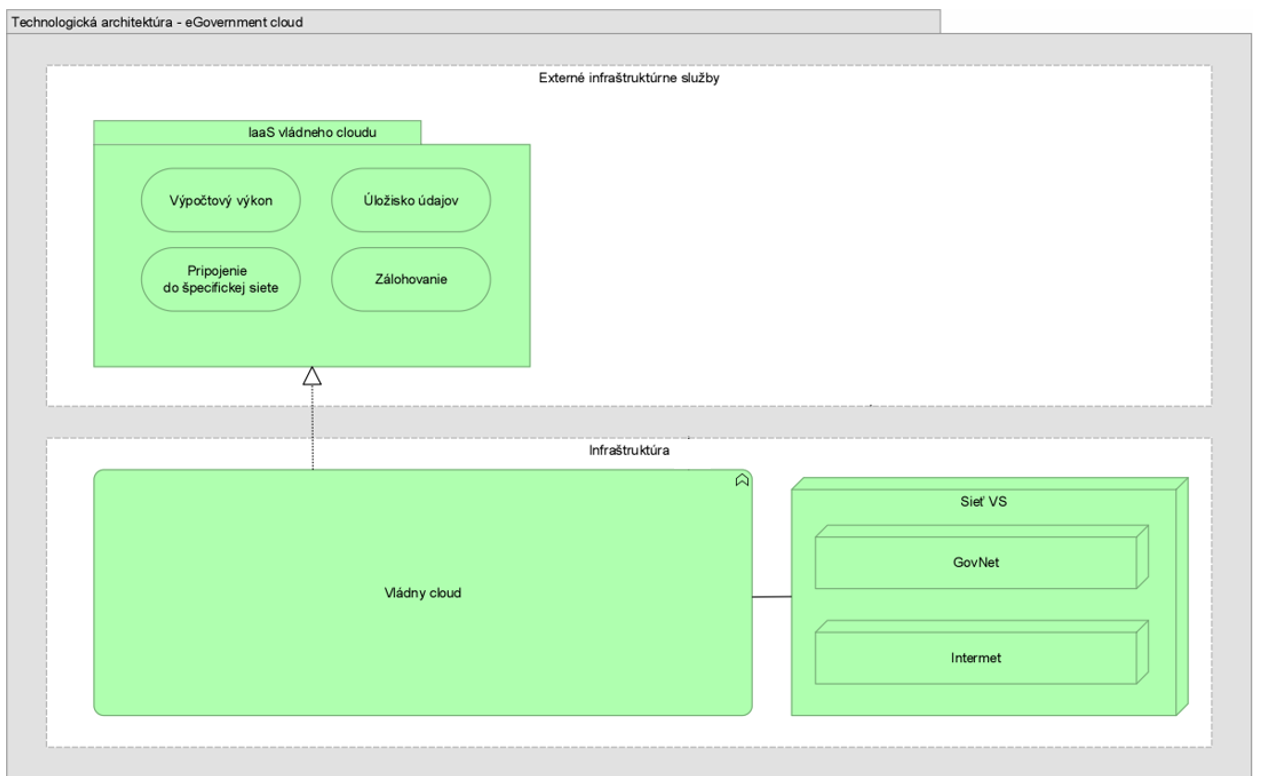 Obr.   Technologická architektúra - budúci stavVyužívanie služieb z katalógu služieb vládneho clouduDodávané riešenie musí byť postavené na službách vládneho cloudu publikovaných v Katalógu služieb vládneho cloudu. Dodávané riešenie CSSR môže využívať len komunikačné rozhrania Vládneho cloudu publikované v Katalógu služieb.Dodávané riešenie musí dodržať viac vrstvovú architektúru Vládneho cloudu podľa https://cloud.statneit.sk/.Bezpečnostná architektúraIS CSSR bude navrhnutý a realizovaný v mysle požiadaviek na bezpečnosť, ktoré sú, alebo budú definované:legislatívnymi predpismi SR :Vyhláškou č. 78/2020 Z.z. o štandardoch pre informačné technológie verejnej správyvyhlášky č.179/2020 Z. z. o obsahu bezpečnostných opatrení ITVS (od 30.6.2020) azákona č. 69/2018 Z. z. o kybernetickej bezpečnosti (od 1.8.2021)zákona č. 287/2021 Z. z., ktorým sa mení a dopĺňa zákon č. 69/2018 Z. z. o kybernetickej bezpečnostiZákonom o ochrane osobných údajov, GDPR,b)	bezpečnostným projektom Diela,c)	bezpečnostnou politikou Objednávateľa a ďalšími Objednávateľom vydanými a sprístupnenými bezpečnostnými smernicami a štandardmi, ad)	bezpečnostnými požiadavkami uvedenými v Zmluve o dielo.Informačný systém musí byť vyvíjaný v bezpečnom vývojovom prostredí s použitím nástrojov, ktoré musia byť:a)	získané legálnym spôsobom z dôveryhodných zdrojov,b)	stále podporované výrobcom nástroja (t. j. výrobca poskytuje bezpečnostné aktualizácie) a nesmú byť označené ako zastarané,c)	aktualizované minimálne raz za 6 mesiacov a musia byť aplikované bezpečnostné záplaty vydané výrobcom nástroja.Informačný systém musí podporovať logovanie a parametrizovateľnú tvorbu logov, vrátane prepojenia na používaný systém SIEM BAI MS SR a jeho novšie verzie,d)	logy musia byť centrálne ukladané a archivované minimálne 6 mesiacov po skončení záručnej doby Informačného systému, e)	ak implementovaný Informačný systém potrebuje spracovávať dôverné informácie, počas vývoja aj testovania musia byť použité anonymizované, resp. fiktívne údaje,f)	počas vývoja Informačného systému musí byť zabezpečené pravidelné monitorovanie nových zraniteľností jednotlivých (najmä externých) súčastí Informačného systému a pravidelné aplikovanie autorizovaných bezpečnostných záplat.g)	po ukončení vývoja musí prejsť Informačný systém alebo jeho časť (aplikácia) testovaním a verifikáciou implementovaných opatrení kybernetickej bezpečnosti.Riešenie bude v oblasti bezpečnosti a ochrany dát na technologickej úrovni v čo najvyššej možnej miere využívať existujúce bezpečnostné politiky, komponenty a technológie vládneho cloudu:Monitoring sieťových prístupov, bezpečnosti dát na diskových poliach, logovanie prístupov a zmien pre audit; Riadenie prístupov;Centrálna správa a prideľovanie rolí pre používanie aplikačných modulov; Nástroje pre ochranu proti škodlivému softvéru;Analytické nástroje pre monitorovanie a vyhodnocovanie bezpečnosti;Nástroje pre testovanie a overovanie zraniteľnosti a odolnosti systému voči hrozbám.Riešenie v oblasti bezpečnosti a ochrany dát na biznis úrovni bude implementovať audit logovanie pre:Sledovanie prístupu: Audit log bude sledovať každý prístup používateľov (alebo iných systémov) k IS CSSR, vrátane prístupov k údajom a súborom.Zaznamenávanie udalostí: Audit log zaznamená všetky udalosti, ktoré sa v IS CSSR vyskytli, ako sú napríklad úpravy údajov, vytváranie nových záznamov alebo iné akcie.Sledovanie používateľov: Audit log bude sledovať aktivity jednotlivých používateľov (a iných systémov)a zaznamenáva ich činnosti v IS CSSR Identifikácia rizík: Audit log umožní identifikovať riziká a nezrovnalosti v v IS CSSR, ktoré môžu viesť k problémom s bezpečnosťou alebo ochranou údajov.Vyhodnotenie prevádzky: Audit log bude použitý na vyhodnotenie prevádzky IS CSSR a na identifikáciu oblastí, ktoré vyžadujú zlepšenie.Umožnenie auditu: Audit log poskytne možnosť kontroly a auditu, aby bolo zabezpečené, že IS CSSR pracuje v súlade s požiadavkami a predpismi.IS CSSR bude prepojený so systémom centrálneho monitorovania bezpečnosti IS BAIV rámci návrhu bezpečnosti budú definované aj:minimálne bezpečnostné štandardy a požiadavky, ktoré musia spĺňať plánovaní externí registrátori (napr. predpísaný́ webový prehliadač, zabezpečenie PC atď.),penetračné testy, ktoré pri pravidelnom realizovaní poukazujú na možné nedostatky abezpečnostné hrozby, v spolupráci s NBÚ budú dopracované konkrétne systémové opatrenia pre kybernetickú bezpečnosť.Riešenie CSSR bude prevádzkované na operačných systémoch, ktoré prešli hardeningom. Rovnako musí na serveroch poskytovať riešenie pre odhaľovanie a klasifikáciu zraniteľností podľa štandardu Common Vulnerability Scoring System (CVSSv3). Výsledky bezpečnostných kontrol budú uchovávané centralizovane. Musí byť možné vytvorenie monitorovacích reportov o aktuálnych hrozbách. Riešenie musí pre každú identifikovanú hrozbu poskytnúť aj návod na jej odstránenie.Bezpečnostný projektV rámci projektu bude vytvorený́ bezpečnostný́ projekt. Bezpečnostný́ projekt musí byť vypracovaný́ podľa normy ISO 27001:2013, v súlade s bezpečnostnou politikou MS SR a legislatívou SR a EU: Smernice EU : Celex 1148/2016, Nariadenia EU č.910/2014 : Celex EIDAS a v súlade so zákonom č. 69/2018 Z. z. o kybernetickej bezpečnosti a o zmene a doplnení niektorých zákonov v znení neskorších predpisov. Bude obsahovať najmenej tieto kapitoly:Opis zodpovedností a rolí v IS v oblasti informačnej bezpečnosti : ( gestor, vlastník, bezpečnostný́ manažér, správca, operátor, audítor, používateľ)Popis IS, Návrh riešeniaPrevádzkovú a technickú dokumentáciu (HLD a LDD technický design, prevádzkový́ manuál)Opis typov prístupov do IS pre interné a externé subjekty, opis technických opatrení na zabezpečenie integrity, dôvernosti a dostupnosti IS, návrh SLA a návrh spôsobu vzdialeného prístupu dodávateľa pre údržbu a podporuOddelenie testovacieho a prevádzkového BCP a DRP plán, návrh zálohovaniaOpis prevádzkovej bezpečnosti – zásady pre správu systému (prideľovanie rolí, oddelenie rolí, prideľovanie oprávnení, prideľovanie prístupu )Opis možností kontroly a auditu (ukladanie auditných logov aplikácie, prístup na security logy OS, možnosti preposielania logov do centrálneho monitorovacieho systému – SIEM)Opis konfigurácie komunikačnej bezpečnosti ( nastavenia sieťovej infraštruktúry) Zoznam a Analýzu rizík a návrh na ich minimalizáciu.Definícia, klasifikácia a ohodnotenie aktív v IS Opis postupov pre riadenie incidentov v ISNávrh testov (užívateľské, záťažové... , vrátane penetračného testu) a akceptačných kritérií pre uvedenie do prevádzky.Vzťah projektu IS CSSR k iným ISVSIS CSSR bude agendový systém, ktorý nie je priamo prepojený s externými systémami a komunikuje len s internými systémami rezortu. IS CSSR tak priamo nekonzumuje ani priamo neposkytuje žiadne údaje externým systémom mimo infraštruktúry MSSR. IS CSSR však tieto údaje využíva cez už vybudované integrácie, a tak ak v ďalšom texte budeme hovoriť o konzumácii alebo poskytovaní údajov, tak pôjde o vytvorenie interných integračných väzieb, kde IS CSSR sa pripojí na existujúcu rezortnú zbernicu služieb a iný ISVS zabezpečí buď získanie alebo poskytnutie údajov.UBÚSIS CSSR bude poskytovať rozhodnutie súdu aj s príslušnými metadátami. Rozhodnutie bude uložené do univerzálneho bezpečného úložiska (UBÚS). Cez koncovú službu IS VS sluzba_egov_6178 bude rozhodnutie sprístupnené stranám sporu, ev. účastníkom konania, aj externým subjektom. Táto koncová služba už dnes umožňuje stranám sporu, ev. účastníkom konania nahliadnutie do spisu a sprístupňuje im informácie o stave konania, úlohou CSSR je vložiť do UBÚSu aktuálne a správne údaje.Publikovanie údajov IS CSSR nebude poskytovať referenčné údaje, to je opäť úloha iných ISVS, (dnes isvs_8252 až isvs_8271), rozhodnutie aké údaje bude možné poskytnúť ako referenčné nie je predmetom tohto projektu avšak IS CSSR je zdrojovým informačným systémom, ktorý poskytuje prostredníctvom Modulu podpory zverejňovania údajov a obsahu zdrojové údaje. Rovnako IS CSSR nebude priamo publikovať otvorené údaje, ale ich údaje bude podskytovať cez dedikové API modulu podpory zverejňovaných údajov. Úroveň spracovateľnosti otvorených dát bude čo najvyššia, všade kde to bude možné bude dosiahnutá úroveň 5, konkrétna úroveň však bude stanovená až v procese detailnej funkčnej špecifikácie. Úroveň 5 samozrejme zahŕňa využitie referencovateľných identifikátorov. V projekte IS CSSR sa počíta so zverejňovaním samotných anonymizovaných súdnych rozhodnutí na rezortnom portáli. Samotnú ananonymizáciu zabezpečuje rezortný systém IP BAI.Zároveň IS CSSR bude poskytovať datasety pre portál „otvorených dát“ zverejňovaných prostredníctvom data.gov.sk Pre tento účel bude IS CSSR posyktovať API v rámci Modulu podpory zverejňovania údajov a obsahu.Elektronická podatelňaPre spracovanie elektronických úradných správ relevantných pre projekt IS CSSR bude použitá elektronická podateľňa rezortu , ktorá disponuje osvedčením o zhode s aktuálne platnou legislatívou a štandardmi a ktorej funkcionalita je plne v súlade s požiadavkami vyplývajúcimi z všeobecne záväzných právnych predpisov, ktoré upravujú využitie elektronickej podateľne v procesoch výkonu verejnej moci.LustráciePožaduje sa, aby súčasťou riešenia systému CSSR bol implementovaný centralizovaný prístup používateľov systému ku všetkým relevantným lustráciám v interných rezortných ako aj externých mimorezortných IS  ako sú napr. bankové registre, údaje vedené MV SR, notármi, katastrom a pod. Cieľom je, aby lustrácie prebiehali na pozadí a automatizovane hneď po zatriedení v podateľni s možnosťou doplnenia ďalších lustrácií po pridelení do kancelárie. Lustrácie budú riešené využitím služieb modulu Lustrácie (isvs_8475) publikovaných rezortnou zbernicou IP BAI (isvs_10502). Rezortný IAMIS CSSR bude integrovaný s rezortným Identifikačným a autentifikačným modulom – IAM, ktorý zabezpečí:autentifikáciu identitymanažment prideľovania rolímanažment organizačnej štruktúry MS SR a súdov a priraďovanie identít do organizačnej štruktúrypodporu OAuth2, resp. OIDC protokolu s využitím JWT tokenov.IS CSSR bude zabezpečovať evidenciu oprávnení na automatickú funkcionalitu a párovanie rolí na jednotlivé oprávnenia.Dátový sklad MS SRIS CSSR bude exportovať údaje do rezortného dátového skladu. Dátový sklad MS SR je poskytovaný ako služba zo strany Ministerstva financií SR (Datacentrum M FSR), pričom sa jedná o Datawarehouse, ktorého súčasťou je ETL (extract transform load) modul, ktorý vypublikuje  pre tento účel zápisu údajov službu. Dátový sklad využíva Analytické centrum MS SR pre účely tvorby reportov a štatistík.RESSSúčasťou zmeny, pri ktorej sa nahradí IS SM novým IS CSSR bude implementácia rozhrania pre poskytovanie súdnych rozhodnutí. Túto funkcionalitu bude zabezpečovať Modul podpory zverejňovania údajov a obsahu. Rozhranie bude konzumovať rezortný IS RESS. Súdne rozhodnutia sú dnes poskytované pre strany sporu, ev. účastníkov konania, táto nová služba bude na základe požiadavky poskytovať súdne rozhodnutie na základe jeho čísla. Aplikačná služba (as_58786) bude dostupná len pre vybrané OVM (ich evidencia bude súčasťou RESSu), ktoré budú identifikované pri volaní služby. Táto služba bude podporovať princíp jedenkrát a dosť a raz vydané právoplatné rozhodnutie tak bude dostupné pre štátne orgány. IS CSSR zabezpečí rozhranie pre službu as_58786.Rezortné integračné zbernice IS CSSR ako vnútorný agendový systém bude realizovať vlastnú API Gateway, ktorej vybrané služby budú ďalej publikované na rezortnej integračnej platforme IP BAI.IS CSSR priamo nepristupuje, nevyužíva, ale ani nenahradzuje povinné spoločné moduly ako je:modul elektronických schránok,autentifikačný modul,platobný modul,modul centrálnej elektronickej podateľne ,modul elektronických formulárov,modul elektronického doručovania a modul procesnej integrácie a integrácie údajov.Toto je úlohou iných systémov rezortu s ktorými IS CSSR komunikuje. IS CSSR nevytvára ani neruší koncové služby, len priamo nahrádza súčasný IS SM isvs_255. Nebuduje ani G2B služby, ani G2C, ale vytvára pre ne údaje.Externé integrácie, ktoré boli už implementované v iných ISVS MS SR budú využité cez rezortnú integračnú zbernicu. Rovnako aj nové integrácie realizované týmto projektom budú využívať rezortnú integračnú zbernicu na ktorú sa vypublikujú nové služby , ktoré budú k dispozícii ostatným systémom MS SR.Pre príjem (výber správ z elektronickej schránky súdu), overovanie, smerovanie ako aj odosielanie elektronických podaní a rozhodnutí v procesoch spracovania realizovaných v systéme IS CSSR budú využité existujúce štandardizované procesy a služby implementované na centrálnej rezortnej integračnej platforme.Medzisystémové integrácie v rámci jednotlivých informačných systémov rezortu ako aj integrácie s externými informačnými systémami verejnej správy (ISVS) bude systém CSSR realizovať výhradne prostredníctvom existujúcej rezortnej integračnej platformy (IP BAI) a to ako v pozícii konzumenta tak aj v pozícii poskytovateľa služieb a údajov predovšetkým s využitím CSRÚ.Technicky sú integrácie na externé systémy zabezpečované tromi ISVS MS SR:IP BAI (isvs_10502) – rezortná integračná platformaintegračná platforma eBOX (isvs_10498) – poskytuje služby modulov CÚD a eDESK ÚPVSElektronické služby súdnictva (isvs_8351) – integračná platforma RESS (CLK – centrálna lustračná konzola) - poskytuje služby RESS. Vybrané služby sú ďalej publikované cez IP BAI.Integračné komponenty riešenia IS CSSR sú koncepčne uvedené na nasledovnom obrázku: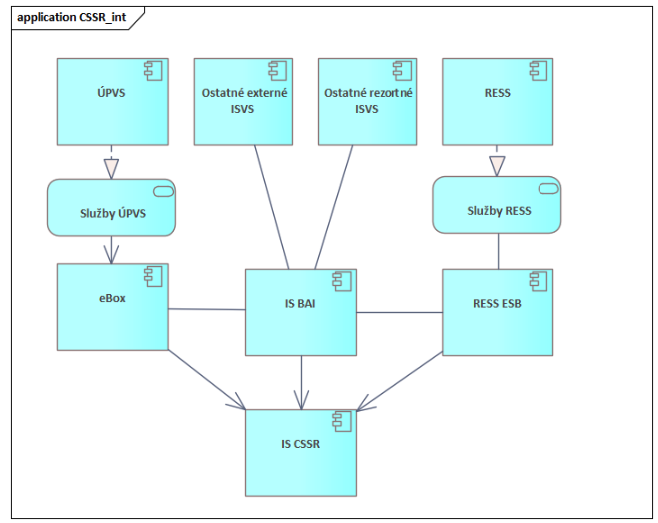 Obr.   Integračné komponenty rezortuPožiadavky na kapacitu a výkon IS CSSRV nasledujúcej tabuľke sú uvedené počty používateľov a spracovaných podaní.Tabuľka  - Požiadavky na kapacitu a výkon IS CSSRProstredia IS CSSRRiešenie projektu požaduje vybudovanie nasledovných prostredí na implementáciu, testovanie a prevádzku služieb:Vývojové – prostredie zhotoviteľaTestovacie – vybudované v prostredí vládneho clouduŠkoliace – vybudované v prostredí vládneho clouduPredprodukčné/akceptačné – vybudované v prostredí vládneho clouduProdukčné – vybudované v prostredí vládneho clouduPre vybudovanie vývojového prostredia nebudú využité služby vládneho cloudu a správa a náklady spojené s týmto prostredím  sú v celom rozsahu na strane zhotoviteľa. Školiace prostredie bude môcť byť za stanovených podmienok (určených vo fáze Analýza a dizajn) stotožnené s testovacím, resp. predprodukčným prostredím.Nasadzovanie a správa systémovCentrálna správa systémovCSSR bude obsahovať centrálnu správu systémov a automatizované nasadzovanie. Centrálna správa systémov musí uchovávať podrobný a automatizovane aktualizovaný inventár systémov a ich parametrov tvoriacich CSSR.Centrálna správa systémov zabezpečí možnosť zmeniť systémové parametre z jedného centrálneho miesta na ktoromkoľvek operačnom systéme tvoriacom CSSR.Centrálna správa zahrnie aj automatizovanú distribúciu a inštaláciu, minimálne systémového, softvéru na operačné systémy. Táto správa musí vedieť poskytovať aj prehľad výsledkov distribúcie, vrátane možnosti pozrieť si inštalačný log.Centrálna správa bude mať publikované API, cez ktoré je možné integrovať systém distribúcie softvéru so systémom automatizovaného nasadzovania.Automatizované nasadenieCSSR bude obsahovať centrálnu správu systémov a automatizované nasadzovanie. Nasadzovanie komponentov CSSR musí byť uniformné pre všetky prostredia. Automatizované nasadzovanie musí byť voči jednému referenčnému úložisku artefaktov / zdrojových kódov spoločnému pre všetky prostredia.Nasadzovaný systém IS CSSR musí vedieť realizovať manuálne nasadenie, načasovať a iniciovať načasované nasadenie, poskytovať prehľad prebiehajúceho nasadzovania a aj poskytovať historické informácie o zrealizovaných nasadeniach.Automatizované nasadzovanie musí umožňovať spravovať a nasadzovať paralelne toľko zmien (release), koľko je prostredí a samostatných modulov dodávaného riešenia.Centrálne logovanie / zber logovCSSR bude obsahovať jednotnú správu systémových aj aplikačných logov. Jednotnou správou sa rozumie riešenie, ktoré na jednom mieste zhromažďuje a prezentuje logové záznamy z jednotlivých komponentov, z ktorých je možné dohľadávať korelácie medzi aplikačnými a systémovými chybami.CSSR bude umožňovať zber logov z každého systému a aplikačného komponentu. Musí zabezpečovať čítanie a spracovanie logových záznamovv zmysle prevodu logu na štandardné logovacie informácie, ktorú sú minimálne: meno servera, meno komponentu, dátum, čas, priorita / úroveň, text. Povinnosťou dodávaného riešenia je zabezpečiť možnosť prekladu všetkých logov minimálne na tento formát.Monitorovanie a dohľadDohľad systémov a aplikáciíCSSR bude schopný zbierať, spracovávať a reagovať na udalosti vzniknuté v operačných systémoch, aplikáciách a službách. Budú vybudované nástroje na automatizované alebo operátorom riadené odstraňovanie prevádzkových incidentov.Riešenie bude schopné prijímať informácie z ostatných monitorovacích systémov a prípadne aj odosielať vybrané informácie do iných systémov (napr. Systém pre logovanie udalostí).Nutnou podmienkou je, aby nástroj na dohľad systémov a aplikácií bol integrovaný so súčasným riešením Zabbix. Na detailné monitorovanie aplikácií a systémov môžu byť použité softvérové riešenia výrobcov použitých produktov.Monitorovanie výkonuMonitorovanie výkonu bude umožňovať sledovať a zbierať informácie o výkonnosti jednotlivých komponentov riešenia vrátane aplikácií.Monitorovanie výkonu bude porovnávať sledované údaje voči nastaveným limitom a o ich prekročení musí informáciu zobraziť alebo/a zaslať do centrálnej konzoly. Monitorovanie výkonu bude sledované výkonnostné údaje ukladať pre potreby vyhodnocovania a analýzy trendov vyťaženia zdrojov, odhaľovania úzkych miest vo výkonnosti zariadení a aplikácií, prípadne na plánovanie rozširovania zdrojov.Monitoring služiebMonitoring služieb bude umožňovať sledovanie stavu komplexných služieb, ktoré pozostávajú z viacerých aplikácií, infraštruktúrnych služieb a zariadení. Monitoring služieb bude zobrazovať stav služby a jej pod služieb až na úroveň jednotlivých komponentov.Monitoring služieb bude schopný zmeny v stave komponentov adekvátne premietnuť do stavu služieb a pod služieb.Systémové reportovacie službyReportovací systém bude poskytovať štatistiky o stave a dostupnosti sledovaných služieb a aplikácií, vo forme zasielania mailových notifikácií. Bude schopný vytvárať prevádzkové, štatistické, analytické a manažérske reporty.Výstupy z reportovacieho systému budú prístupné online cez web rozhranie, s možnosťou exportovania do strojovo čitateľného formátu.ZálohovanieRiešenie IS CSSR bude obsahovať vlastný automatizovaný systém na zálohovanie všetkých dát a správu zálohovaných dát vrátane časovania záloh a odmazávania nepotrebných záloh.Rovnako bude obsahovať systém na zálohovanie súborov centrálnych nástrojov, vrátane časovania záloh a odmazávania nepotrebných záloh. Pri splnení požiadaviek v predošlých kapitolách bude možné zvyšné komponenty nanovo automatizovane rozdistribuovať a nasadiť. Záloha bude ukladaná na diskový priestor poskytnutý Vládnym cloudom, alebo do existujúcej infraštruktúry MS SR (Dátové centrum MSSR).Konsolidácia a migrácia údajovMS SR nedisponuje konsolidovaným dátovým modelom ani analýzou kvality údajov, ktoré sú využívané jednotlivými súdmi prostredníctvom súčasného riešenia IS SM. Je požadované, aby táto analýza bola vykonaná v rámci konsolidácie a migrácie údajov do nového IS CSSR. V prvom kroku budú zozbierané a zanalyzované údaje z jednotlivých distribuovaných databáz súdov. Bude vytvorený konsolidovaný dátový model a vykonaný profiling údajov - analýza dát s cieľom zistiť, či sú údaje dostatočne presné, úplné a správne. Profiling údajov pomôže identifikovať chyby, nedostatky, alebo nekonzistencie v údajoch. Výsledkom analýzy dát bude štruktúrovaný report - zoznam chýb, ktorý bude slúžiť ako podklad pre manuálnu, alebo automatickú opravu údajov. Je potrebné  zobrať do úvahy, že v mnohých prípadoch oprava údajov nemôže byť vykonaná automaticky, ale len v rámci samostatného konania za účelom opravy údajov. Opravu údajov zabezpečujú vlastníci údajov na jednotlivých súdoch, ktorým bude systém evidovať úlohy.Po konsolidáci a dostatočnom vyčistení údajov prebehne riadená migrácia údajov do databázy nového IS CSSR. Migrácia údajov je náročný proces a vyžaduje si starostlivé plánovanie, riadenie a implementáciu, aby sa minimalizovali riziká a problémy.Pre úspešnú migráciu budú dodržané nasledovné pravidlá:Plánovanie a príprava: Je dôležité správne naplánovať a prichystať sa na migráciu údajov. To zahŕňa určenie cieľa migrácie, identifikáciu zdrojových a cieľových systémov, stanovenie časového harmonogramu a identifikáciu potrebných zdrojov a ľudských zdrojov.Bezpečnosť a súkromie: Bezpečnosť a ochrana súkromia sú kľúčové počas migrácie údajov. Je dôležité zabezpečiť, aby boli údaje chránené pred neoprávneným prístupom, stratou alebo poškodením.Dôkladné testovanie: Testovanie je kľúčové pre úspešnú migráciu údajov. Musí sa vykonať dôkladné testovanie všetkých procesov a funkcií v cieľovom systéme alebo aplikácii, aby sa zabezpečilo, že údaje boli úspešne prenesené a že nový systém funguje správne.Zabezpečenie kvality údajov: Kvalita údajov je dôležitá počas celého procesu migrácie. Údaje musia byť presné, úplné a správne štruktúrované, aby mohli byť úspešne načítané do cieľového systému alebo aplikácie.Monitorovanie a zálohovanie: Počas migrácie údajov je dôležité monitorovať proces a zabezpečiť, aby boli údaje úspešne prenesené. Tiež je nevyhnutné zabezpečiť, aby boli údaje zálohované, aby sa minimalizovali riziká straty údajov alebo chýb.Komunikácia: Komunikácia je dôležitá počas celého procesu migrácie údajov. Je dôležité informovať všetkých zainteresovaných o priebehu a výsledkoch migrácie, aby sa zabezpečilo, že všetci sú na rovnakej stránke a chápu proces migrácie.Samotná realizácia migrácie bude obsahovať nasledovné kroky: Kontrola konzistentnosti údajov vybraného súdu (technický personál/systém automaticky)Vykonanie automatických opráv údajov (technický personál/systém automaticky)Vykonanie manuálnych opráv údajov (oprávnení pracovníci)Spustenie migračného sedenia (technický personál)Migrácia údajov (technický personál/systém)Potvrdenie migrácie alebo rollback (technický personál/systém)Body 1,2,4,5 a 6 bude zabezpečovať technický personál, bod číslo 3 budú vykonávať oprávnení používatelia súdu (vlastníci údajov), pričom vykonanie opravy v pôvodnom SM zaznamenajú pomocou dodaného nástroja (používateľská úloha). Tento prístup umožní priebežne sledovať stav „kvality“ údajov v pôvodnom systéme a teda aj vyhodnocovať vykonateľnosť migrácie.V rámci projektu budú zmigrované všetky potrebné údaje pôvodného riešenia Súdneho manažmentu  tak, aby bol zabezpečený plynulý prechod na nové riešenie a žiadnym spôsobom nebola obmedzená prevádzka nového riešenia. Údaje budú migrované minimálne z databáz:databázy krajských a okresných súdovdatabáza Špecializovaného trestného súdudatabázové inštancie Súdneho manažmentukrajské inštancie Databázy Elektronický súdny spiscentrálna inštancia databázy Súdneho manažmentudatabáza Najvyššieho súdu SRŠkolenia používateľovV rámci fázy nasadenie budú vykonané školenia podľa navrhnutého plánu školení. Rozsah a zameranie školení bude zodpovedať pokrytiu potrieb všetkých používateľov. Školenia sa vykonajú v školiacom prostredí Objednávateľa, ktoré pripraví Zhotoviteľ.Školiace prostredie má rovnakú funkcionalitu ako aktuálne produkčné prostredie (aj po aktualizáciách počas prevádzky). Školiace prostredie obsahuje školiace dáta. Zhotoviteľ školenia poskytne pre každú kategóriu používateľov aj školiace materiály prispôsobené pre konkrétne potreby jednotlivých skupín.Školenie sa uskutoční v priestoroch Objednávateľa resp. s využitím PC a videokonferenčnej techniky Objednávateľa. Za prípravu prostredia pre školenie a prípravu školiacich dát po dohode a za súčinnosti Objednávateľa zodpovedá Zhotoviteľ. O administráciu školenia sa postarajú pracovníci Objednávateľa. Školenia IS CSSR:Školenie administrátorov a prevádzkových pracovníkovRozsah: 2x 2 dňové školenie Max. počet vyškolených osôb: 2x 5osôbŠtudijné materiály dodané školiteľom: Administrátorská príručka, Prevádzková príručkaŠkolenie školiaceho teamu Objednávateľa (pracovníkov súdov)Rozsah: 4 x 2 dňové školenie Max. počet vyškolených osôb: 4x 20 osôbŠtudijné materiály dodané školiteľom: Užívateľská príručka, Videomanuál pre používateľa v rozsahu Príručky užívateľa.Školenie užívateľov (pracovníkov súdov)Rozsah: návrh rozsahu pre kombinované (online/onsite) školenie Max. počet vyškolených osôb: cca 6 000 tisíc Študijné materiály dodané školiteľom: Užívateľská príručka, Videomanuál pre používateľa v rozsahu Príručky užívateľa.Úroveň výkonu súdnictvaGeografické lokalityVýkon súdnictva okresnými súdmi( podľa platnej legislatívy rok 2022)Výkon súdnictva okresnými súdmi(podľa platnej legislatívy rok 2023)54 geografických lokalít v okresných mestách. Súdne obvody sa nezhodujú s administratívnym členením štátu (v SR 72 okresných miest, 79 okresov)36 okresných súdov a 33 obvodov okresných súdov ( vrátane 4 mestských súdov v Bratislave a 1 mestský súd v Košiciach)Výkon súdnictvaKrajskými súdmi a ŠTS9 geografických lokalít pre výkon súdnictva krajskými súdmi a ŠTS, z toho 8 geografických lokalít v krajských mestách (krajské súdy).ŠTS vykonáva činnosť v 2 lokalitách, z toho 1 v sídle okresu, druhá v sídle kraja.Tri správne súdy: Správny sú Banská Bystrica, Správny súd Košice, Správny súd BratislavaVýkon súdnictva NS SR1 geografická lokalita, hlavné mestoVýkon súdnictva NSSSR1 geografická lokalita, hlavné mestoRozhodovanie Ústavným súdom1 geografická lokalita, krajské mestoNázov IS KódKódMetaISÚčelElektronické služby súdnictva - RESSisvs_8351 Poskytuje údaje ako je zoznam súdov, sudcov, anonymizované rozhodnutia. Súčasťou systému sú registre (uvedené na konci tejto tabuľky)eŽaloby isvs_8469 Umožňuje realizovať elektronické podaniaCentrálna evidencia exekúciíisvs_8474Poskytuje údaje a rozhodnutiaPoskytuje prehľad o vedených exekúciáchESMOisvs_5346Poskytuje údaje zo súdneho spisu a preberá údaje z probačného spisuPrístup k rezortnému registru osôbObchodný́ registerisvs_6117Konzumuje služby generovania a prideľovania sudcu pri jednotlivých konaniach vo veciachobchodného registra. SM vytvára súdny súpis aj pre agendu OR SR.Register úpadcovisvs_5840 Poskytuje rozhodnutia, preberá dokumentySLOV-LEXisvs_258Poskytuje anonymizované rozhodnutiaSAPisvs_246Poskytuje ekonomické strediská, predpísane súdne poplatkyIntegračná platforma eBOXisvs_10498Získava a poskytuje podania z UPVS, tento IS vyberá zo eschránok a doručuje do eschránokElektronická podateľňaisvs_238Overovanie a podpisovanie elektronických dokumentovIS Elektronický denník znalcov, tlmočníkov a prekladateľovisvs_8472Integrácia, poskytuje požiadavky, sleduje postup prác, eviduje náklady, sleduje úhraduRTISisvs_242Poskytuje dokumenty pre Elektronický súdny spis (ESS a ESSp)Výkazníctvo rezortu spravodlivosti a štatistické výstupy.isvs_8473Získava zo SM údajeRegister advokátskych spoločenstievisvs_8271Register (RESS) – registruje osoby, poskytuje údajeRegister rozhodcovisvs_8270Register (RESS) – registruje osoby, poskytuje údajeRegister stálych rozhodcovských súdov(spotrebiteľské)isvs_8269Register (RESS) – registruje osoby, poskytuje údajeRegister stálych rozhodcovských súdovisvs_8268Register (RESS) – registruje osoby, poskytuje údajeRegister diskvalifikáciíisvs_8267Register (RESS) – registruje osoby, poskytuje údajeRegister tlmočníkovisvs_8266Register (RESS) – registruje osoby, poskytuje údajeRegister prekladateľovisvs_8265Register (RESS) – registruje osoby, poskytuje údajeRegister znaleckých organizácií/ústavovisvs_8264Register (RESS) – registruje osoby, poskytuje údajeRegister znalcovisvs_8263Register (RESS) – registruje osoby, poskytuje údajeRegister probačných a mediačných úradníkovisvs_8262Register (RESS) – registruje osoby, poskytuje údajeRegister mediačných vzdelávacích Inštitúciíisvs_8261Register (RESS) – registruje osoby, poskytuje údajeRegister mediačných centierisvs_8260Register (RESS) – registruje osoby, poskytuje údajeRegister mediátorovisvs_8259Register (RESS) – registruje osoby, poskytuje údajeRegister dražobníkovisvs_8258Register (RESS) – registruje osoby, poskytuje údajeRegister správcovisvs_8257Register (RESS) – registruje osoby, poskytuje údajeRegister advokátovisvs_8256Register (RESS) – registruje osoby, poskytuje údajeRegister exekútorovisvs_8255Register (RESS) – registruje osoby, poskytuje údajeRegister notárovisvs_8254Register (RESS) – registruje osoby, poskytuje údajeRegister sudcovisvs_8253Register (RESS) – registruje osoby, poskytuje údajeRegister súdovisvs_8252Register (RESS) – registruje osoby, poskytuje údajeID OEObjekt evidencie - názovObjekt evidencie - popisURI dátového prvku OE_1Údaje o fyzickej osobeÚčastník súdneho konanianie nemáOE_2Právnická osobaPrávnická osoba vykonáva podnikateľskú činnosť. Môže byť účastníkom súdneho konanianie nemáOE_3SúdSudcovia, Vyšší súdni úradníci - Manažment súdnych konaní, vlastné súdne konanienie nemáOE_4SudcaVykonáva sudcovskú činnosť. Realizuje konanie pridelených spisoch.nie nemáOE_5Súdny zamestnanecVykonáva podporne aktivity na zefektívnenie činnosti súdu. Realizuje aktivity v konaniach pridelených spisochnie nemáOE_6Súdny komisárV prípadoch ustanovených týmto zákonom súd poverí notára, aby ako súdny komisár konal a rozhodoval v určitej veci; poverenie nie je súdnym rozhodnutím.nie nemáOE_7Súdny exekútorVýkon exekútorskej činnostinie nemáOE_8Správca konkurznej podstatyVýkon K, R, Odk, Odsnie nemáOE_9Notár (ako súdny komisár + pravdepodobne aj ako registrátor).nie nemáOE_10PodaniePodanie doručené súdunie nemáOE_11Súdny spisnie nemáOE_12Súdne rozhodnutienie nemáOE_13Súdne konanieID OEObjekt evidencie - názovAtribút objektu evidenciePopis objektu evidencieOE_1Údaje o fyzickej osobeMeno, priezvisko, rodné číslo, dátum narodenia, bydlisko, stavÚčastník súdneho konaniaOE_2Právnická osobaMeno, priezvisko, rodné číslo, dátum narodenia, bydlisko fyzickej osoby súvisiacej s právnickou osobouPrávnická osoba vykonáva podnikateľskú činnosť. Môže byť účastníkom súdneho konaniaOE_4SudcaMeno, priezvisko, rodné číslo, dátum narodenia, bydlisko,Vykonáva sudcovskú činnosť. Realizuje konanie pridelených spisoch.OE_5Súdny zamestnanecMeno, priezvisko, rodné číslo, dátum narodenia, bydlisko,Vykonáva podporne aktivity na zefektívnenie činnosti súdu. Realizuje aktivity v konaniach pridelených spisochOE_6Súdny komisárMeno, priezvisko, rodné číslo, dátum narodenia, bydlisko,V prípadoch ustanovených týmto zákonom súd poverí notára, aby ako súdny komisár konal a rozhodoval v určitej veci; poverenie nie je súdnym rozhodnutím.OE_7Súdny exekútorMeno, priezvisko, identifikátorVýkon exekútorskej činnostiOE_8Správca konkurznej podstatyMeno, priezvisko, identifikátorVýkon K, R, Odk, OdsOE_9Notár (ako súdny komisár + pravdepodobne aj ako registrátor).Meno, priezvisko, identifikátorPožiadavkaPopisCelkový počet interných používateľov systému6 000Počet súčasne pracujúcich používateľov so systémom4 000Zdroj štatistických údajov obehu veci súdov (okrem NS SR a NSS SR)https://web.ac-mssr.sk/dashboard/Zdroj štatistických údajov obehu veci NS SRhttps://www.nsud.sk/statisticke-udaje-o-cinnosti-sudu/Zdroj štatistických údajov obehu veci NSS SRhttps://www.nssud.sk/sk/rozhodovacia-cinnost/statisticke-udaje-o-cinnosti-sudu/